EventsThank you for booking a TJS Cognition Ltd event. In order to complete your event booking, you will need to have a registered profile with us. Please complete the below details and then click Proceed. Should you already have a profile, please click on the "I have an account, Login" link below and login.Public Talks, Workshops, Seminars, and InterviewsWelcome to the TJS Events Portal where you will be able to view the details of events in your area and book any TJS Cognition Ltd run event. Each talk, seminar and workshop that Tony delivers is designed to help you Elevate Your Being, Maximize Your Human Potential, Achieve Something Extraordinary and become a Conscious Creator of Your Reality.  This is not your Stop, it’s your Start to Loving and Leading Your Life!Once logged in, you will be able to view your event history and access your latest account details. To create your profile, Click HereFilter by:			Search events...Categories: Talks, Seminars, Workshops, Conferences, AwardsSub Categories: Corporate, Business, Start Ups, Entrepreneurs, Money, Education (Teacher and Youth Development), Inspirational, Cognition, Emotional Intelligence, Relationship, Health and Healing, Spirituality, Life EnhancingBusiness TalksBusiness MasteryAchieving Business ExcellenceAttaining Business Excellence is to know that you are as valuable as the degree to which you can help others find solutions to their life problems.  Understanding the mind-set of growing and managing a business, being clear on your corporate mission and vision, communicating in values and knowing the mechanisms of activating purpose, leadership and building effective teams is a vital aspect in taking any business to the next level of success.Tony will address the 8 C's of Leadership and show you how they translate into business growth and increased performance, productivity and peace of mind. Whether you are a start-up, want to become self-employed, are already running your own business, manage corporate teams, or even if you coach corporate teams and leaders, then this evening talk will help you get the clarity needed to achieve Business Excellence.You will learn the traits required to create an inspired corporate vision, mission and purpose, one that teams will be enthused to work towards and management inspired to create. Tony will show you how to attain business excellence by knowing how to set company values that are congruent with your business. Learn to create increased productivity by linking staff and corporate visions, purpose and values. He will address ways in which to break through the mental and emotional barriers as well as fears that block creativity and productivity in leaders, management, business teams and employees and assist your business align with long term growth and successIdeal for:-         CEO’s, Business Owners, Entrepreneurs, Business Managers, Start Ups-          HR departments, Sales & marketing teams, Customer Relations departments, Communication departments         -          Business, leadership and corporate coaches       -          Anyone with a dream of starting a business and becoming self-employed-          Anyone seeking to emerge as a leader in their field-          Anyone wanting to enhance their current career path-          Anyone wanting to know how to increase productivity and profit in businessTo make your dreams a reality, Book Now!27/07/2016 from 19:30 to 21:00, Venue Central London-TBC, Cost £20 +VAT, Early Bird £15+VAT (book by 01/07/2016), Bring a Friend Special Offer £30 +VAT for twoRevolutionise Your Business BlueprintIs business growth important to you? Are you determined to revolutionise your business and take advantage of your innate wisdom to grow your business? Do you want to learn how to inspire yourself, the leaders, management, and teams in your business so that they are clear and focused on outcomes? Would you like to earn more money doing what you love?This talk is designed to propel you to a new level of awareness, thinking and inspiration and ignite a new realization of what is possible for you in business and in life. Know it or not, universal laws and your upbringing and conditioning leave a blueprint for failure or success in business. This can be changed, if you are ready to learn how to do that, then come along to this talk and quench your thirst for knowledge that helps you learn how to change and revolutionise your business blueprint. This talk will help you expand your vision, and play in the field of quantum possibility. Discover how to utilise the laws that underlie and govern biological growth as they apply to corporate growth.If you run your own business, manage corporate teams, would love to start your own business or even if you coach corporate teams and leaders and are facing challenges that are putting a stop to your growth then you may want to look at revolutionising and changing your business blueprint. Ideal for:-         CEO’s, Business Owners, Entrepreneurs, Business Managers, Start Ups-          HR departments, Sales & marketing teams, Customer Relations departments, Communication departments         -          Business, leadership and corporate coaches       -          Anyone with a dream of starting a business and becoming self-employed-          Anyone seeking to emerge as a leader in their field-          Anyone wanting to enhance or change their current career path-          Anyone wanting to know how to revolutionise, increase productivity and profit in businessTo change your Business Blueprint and make your dreams a reality, Say Yes Now!10/08/2016 from 19:30 to 21:00, Venue Central London-TBC, Cost £20 +VAT, Early Bird £15+VAT (book by 29/07/2016), Bring a Friend Special Offer £30 +VAT for twoThe 7 Business Enhancing InsightsBeing great with people and in business is what makes your dreams reality and is a vital aspect in taking any business to the next level of success.In this evening presentation, Tony J. Selimi, a human behaviour specialist with over fifteen years of experience in leading corporate teams and projects, coaching and educating individuals, including business owners and entrepreneurs, will share Seven Business Enhancing Insights that you can use to activate business growth, drive purpose and increase productivity. You will learn how to use TJS Evolutionary Method, proven conscious engineering processes and action steps to help you break through whatever is in the way of taking your business to the next level of growth and achievements.Ideal for:-         CEO’s, Business Owners, Entrepreneurs, Business Managers, Start Ups-          HR departments, Sales & marketing teams, Customer Relations departments, Communication departments         -          Leadership and Corporate Coaches       -          Anyone with a dream of starting a business-          Anyone seeking to emerge as a leader in their field-          Anyone wanting to enhance their current career path-          Anyone wanting to know how to increase productivity and profit in businessGet ahead in business and make your dreams a reality, Book Now!07/09/2016 from 19:30 to 21:00, Venue Central London-TBC, Cost £20 +VAT, Early Bird £15+VAT (book by 26/08/2016), Bring a Friend Special Offer £30 +VAT for twoClarity-The Door to Immortal LegacyAre you seeking the clarity required to leave an immortal legacy? Steve Jobs, Bill Gates, Dr. John Demartini, Anthony Robbins, Oprah and Richard Branson are just some of the global leaders Tony studied, met, or taught by who have created an Immortal Legacy. Are you someone with a deeper knowing that you are here to leave an immortal legacy? Can you visualise your business vision unfolding beyond your lifetime? Do you day dream about expanding your business vision to that level that it encompasses the globe? Are you lacking the clarity to be able to see the infinite detail required to accomplish your dreams?
In this talk Tony will teach you what determines the magnitude of your legacy you will leave and how your ability to expand your space and time horizon, define your goals and vision and see the infinite steps required for achieving immortal legacy, is key to you succeeding in this mission. Tony J Selimi, internationally known as The See-Through Coach and human behavioural expert will show you the steps required for you to gain the clarity needed for you to leave an immortal legacy that continues to inspire and serve millions beyond your lifetime.Ideal for:-         CEO’s, Business Owners, Entrepreneurs, Business Managers, Start Ups-          HR departments, Sales & marketing teams, Customer Relations departments, Communication departments         -          Leadership and Corporate Coaches-          Dr’s, PT’s, healers, therapist and other well-being professionals-          Anyone who lacks clarity and has a dream of starting a business-          Anyone wanting to know how to get the clarity to increase efficiency and profit in business-          Anyone seeking to enrich their current career path or emerge as a leader in their fieldTo Leave and Immortal Legacy, Say Yes Now!05/10/2016 from 19:30 to 21:00, Venue Central London-TBC, Cost £20 +VAT, Early Bird £15+VAT (book by 23/09/2016), Bring a Friend Special Offer £30 +VAT for twoBusiness SeminarsExpand Your Mind, Elevate Your BusinessDo you feel stuck and in need of clarity that is required to elevate your business? Are you wondering how to accomplish big things in your business? If you are a business owner or an entrepreneur who is ready to tap into the infinite potential of your mind to grow your business, then you are ready to learn about TJS Business Growth Principles.In this talk Tony will teach you how to upgrade your mind’s default operating system to one that expands your way of thinking, being, and doing business. You will learn five powerful techniques that Tony J Selimi, internationally known as The See-Through business success coach and human behavioural expert uses to help his clients gain the clarity needed for accelerated business success and make a greater contribution in the world that lasts beyond their lifetime.Ideal for:-         CEO’s, Business Owners, Entrepreneurs, Business Managers, Start Ups-          HR departments, Sales & marketing teams, Customer Relations departments, Communication departments         -          Business, Leadership, Corporate and Life Coaches-          Dr’s, PT’s, healers, therapist and other well-being professionals-          Anyone who lacks clarity of thought, mind and business vision-          If you are someone who dreams of starting a business-          Anyone wanting to know how to expand their mind to bring more profits in the business-          Anyone seeking to enrich their current career path or emerge as a leader in their fieldTo Leave and Immortal Legacy, Say Yes Now!10/09/2016 from 9:30 to 17:30, Venue Central London-TBC, Cost £249 +VAT, Early Bird £199+VAT (book by 26/08/2016 save £50), Bring a Friend Special Offer £400 +VAT Save £98Business WorkshopsVital Planning for Masterful LivingPlanning is essential part of accessing, unravelling and maximising your human potential. Before the process of building structures that inspire generations, architects are required to produce a detailed plan. Similarly, for you to maximise your human potential you to are required to sit down and plan your ideal life. The problem is most of you never got around to doing it. Or perhaps some of you just don't know where to begin. It is what helped Tony build the solid foundation required to build a seven figure business, it is what he uses to help his clients do the same and now can help you live masterfully.  TJS Vital Planning for Masterful Living is a three day of intensive learning to give you the time, direction, guidance and incentive to develop a purposeful, meaningful and inspired destiny you've dreamed of. Imagine walking away from this three day intensive workshop with a vital plan that sets you on a trajectory to live an inspired life.  You will walk away with a clear vision, mission and a masterful plan in all of the eight key areas of life: 1. Spiritual-Self-Actualization 2. Business 3. Financial 4. Relationship 5. Love, 6. Mental 7. Emotional 8. Physical Health and Well-Being Plan This all in one solution vital planning is for the modern leader, entrepreneur and a business owner seeking to accelerate their growth!Once you have completed this amazing three day workshop you will have your very own Vital Planning for Masterful Living document that you can continue to update, develop and perfect for the rest of your life. This is the TJS Vital Planning Method that Tony J. Selimi has used to achieve what he has accomplished to date.In this incredible three-day workshop you will learn how to: Create a clear, value driven, and heart centered mission statement Change the Blueprint to one that creates your dreamsAwaken Your Higher Mind Clarify, change, and honour your highest values  Turn your greatest fears into fuel for the freedom you are seekingGet organized, plan and prioritize your specific action stepsOvercome stubborn blocks that stop you from building an abundant futureOnly 3% to maximum 5% of the world's population takes the time required to plan and the 97-95% of the world's wealth is in the hands of those who take the time to set SMARTER goals, create a Vital Life PLAN and take daily action. It is through planning that world’s greatest civilisations were built, through planning you too can create a content life, one filled with greater achievement and accomplishment. If you do not plan, you remain in a vulnerable world of stressful cause and effect. Give yourself permission to be extraordinary. This is your opportunity to take the time required to define the future you want your life to be in. Listen below as Tony J. Selimi shares additional information about what to inspired him to create this Vital Planning for Inspired Living Program and what you can expect from the 3 intensive days of writing, learning, and questioning:Ideal for:-         CEO’s, Business Owners, Entrepreneurs, Business Managers, Start Ups-          HR departments, Sales & marketing teams, Customer Relations departments, Communication departments         -          Business, Leadership, Corporate and Life Coaches-          Dr’s, PT’s, healers, therapist and other well-being professionals-          Anyone who lacks clarity of their next steps in all of the eight key areas of life -          For people who dream of starting a business-          Anyone wanting to know how to expand their vision, mission and purpose in life-          Anyone seeking to enrich their current professional path or emerge as an expert in their fieldTo Vital Plan Your Life and Live Masterfully, Say Yes Now!From 16/09/2016 to 18/09/2016 daily start at 9:00 to 18:00, Venue Central London-TBC, Cost £999 + VAT Early Bird £699 + VAT (book by 26th of August and Save £300), Bring a Friend Offer £1500 +VAT (Save £498 +VAT)Leadership TalksSpiritual Symbiosis- The Future of Leadership As we enter the age of spirituality the one thing you can count on is that things are going to change. You’re heading into a world of self-aware millennia’s where as a leader you must be spiritually aware, have great mental clarity, greater focus, high levels of emotional intelligence, and great time management skills if you are to be successful in interacting and leading the next generation.  It sounds like a super hero job, well yes, it is. Your current role as a leader is changing fast and with globalization, the acquisition of companies on a global scale, and rise in new technology and many new ways of doing business also come new challenges that you as a leader must be able to overcome in order to be successful. Tony believes that what differentiates those who succeed in an ever-changing world is Spiritual Symbiosis required to develop fast ability to adapt and learn new ways of thinking, feeling, being and leading. In this talk, Tony will address what the Leaders of the future must do now to prepare for what’s to come.  He will address why organisation's vision, mission, purpose and culture must encourage inclusion, diversity, sexual equality, inspiration, and empowerment required to promote spiritual symbiosis that brings interconnectedness across all levels of the organization.Come along to this talk and learn how TJS Spiritual Symbiosis Method can help leaders create new rules of engagement, influence and enablement. Ideal for:-         CEO’s, Business Owners, Entrepreneurs, Business Managers, Start Ups-         HR departments, Sales & marketing teams, Customer Relations departments, Communication departments         -         Dr’s, PT’s, NHS staff, healers, therapist and other health and well-being professionals -         Life, Business, Leadership and Corporate Coaches       -         Anyone with a dream of starting a business and becoming a leader-         Anyone seeking to spiritually evolve as a leader in their field-         Anyone wanting to enhance their current leadership skills-         Anyone wanting to know how to Spiritual Intelligence can enhance productivity, improve overall organisational mindset and increase profits in their businessBe the Future leader Now, Let Tony Show Your How. I Say Yes!14/09/2016 from 19:30 to 21:00, Venue Central London-TBC, Cost £20 +VAT, Early Bird £15+VAT (book by 26/08/2016), Bring a Friend Special Offer £30 +VAT for twoAttain Leadership Confidence Many of you accept that challenges are a constant, although many more of you don’t accept that confidence is not a constant. Here’s the problem: If you’re a leader, confidence isn’t optional. You have to be confident to effectively lead—and for you to have to go first in all the things that are required of you.So, how can any of you in the midst of pressure, stress and adversity turn panic, fear, low self-esteem anxiety, and lack of self-worthiness into lessons that activate your leadership confidence? What big moves—good or bad—are you afraid right now that you wish to overcome and once and for all say goodbye too?In your day to day life often you may find yourself in situations that challenge your values, beliefs and can leave you feeling uncomfortable, frustrated and uneasy. As leaders, that’s pretty much a constant occurrence that no leader can escape from. Therefore, attaining leadership confidence is what will support you be effective handle situations and influence people in a constructive way that supports them in overcoming those challenges and become leaders in their own lives and positions.Tony has helped many leaders develop tools, strategies, and the confidence required for them to handle days that are filled with a mix of both the positive and negative situations and people. In this talk he will share the main TJS Confidence Building Principles you can learn to prepare yourself in advance so you can face any leadership challenges confidently and build confidence, credibility and coherence. This talk is for you if you are an influential leader, business owner, or curious at heart and are facing a moment of doubt, fear or uncertainty and in need of clarity and confidence to make the right decision and safely walk the next steps. Ideal for:-         Led CEO’s, Business Owners, Entrepreneurs, Business Managers, Start Ups-         HR departments, Sales & marketing teams, Customer Relations departments, Communication departments        -         Dr’s, PT’s, NHS staff, healers, therapist and other health and well-being professionals -         Life, Business, Leadership and Corporate Coaches       -         Anyone lacking confidence and are fearful to starting a business-         Anyone with low self-esteem, self-worth, and self-confidence-         People who are seeking to be a confident leader in their field-         Anyone wanting to enhance their current leadership skillsCome along to your quest for optimal leadership and balancing personal mastery with openness and a deep sense of belonging amongst a diverse community of stakeholders.Say Yes to Your New Confidence!31/08/2016 from 19:30 to 21:00, Venue Central London-TBC, Cost £20 +VAT, Early Bird £15+VAT (book by 12/08/2016), Bring a Friend Special Offer £30 +VAT for twoTwelve Leadership Mantras that drive Purpose The best companies and leaders operate by having mantras that reinforce a very clear and inspiring vision, mission, and purpose. Unfortunately there are not many companies out there who provide this kind of clarity in their work place. Many companies are not clear on the why they do what they do, and most of their leaders do not know how to consistently apply and use the values and the principles that are written on their corporate brochures, documents, and websites. There are not many companies who have leaders who buy in into purpose and value led transformations, leaders who know how to drive purpose and consistently encourage value creation across the entire organization and the customers they serve. In today’s fast changing economy a new kind of leaders are required to inspire and give the new millennial clarity, courage and direction, especially in volatile times. Each leader has a unique blend of talents and a special dynamic within the diverse community they serve. It is up to you to take the actions required to unlock your creative potential, evolve and utilise your talents, and it is also up to you to help others to unlock their value so that they too can drive purpose throughout the organization.  The truth is most people like to work for leaders who are trustworthy, inspired from within, and are transparent about what’s important to them. In this talk Tony shares his 12 beliefs that have become powerful mantras he uses daily to help leaders, entrepreneurs and senior executives of big companies create mental, emotional, and heart shifts required for them to be able to drive and deliver purpose led transformations across the entire organization. He developed these mantras through twenty years of continues study, learning, applying, failing, succeeding and leaving the corporate world to build a seven figure coaching and speaking business. If you are ready to think about getting more in touch with your inspired true self so that you can drive Purpose across your organization by knowing and applying Tony’s Twelve TJS Leadership Mantras, then this is your Stop. Ideal for:-         Led CEO’s, Business Owners, Entrepreneurs, Business Managers, Start Ups-         HR departments, Sales & marketing teams, Customer Relations departments, Communication departments        -         Dr’s, PT’s, NHS staff, healers, therapist and other health and well-being professionals -         Life, Business, Leadership and Corporate Coaches       -         Anyone ready to start a business-         Anyone who drives purpose led transformations in the business-         People who are purpose activators in their business-         Anyone wanting to enhance their current leadership skillsLet Tony Show Your How. Book Now!28/09/2016 from 19:30 to 21:00, Venue Central London-TBC, Cost £20 +VAT, Early Bird £15+VAT (book by 01/09/2016), Bring a Friend Special Offer £30 +VAT for twoLeadership SeminarsBalanced Living for High Achievers As a leader you are required to work under pressure, long hours, and constantly deliver results. This, coupled with living in a demanding and fast paced world, is what tips your healthy balance, leaves you feeling drained, stressed, and with a sense of dread and wishing all week for the weekend to come. Having a balance in your life is what will support you as a leader to feel inspired by your life, achieve unprecedented growth, and have the vitality and enthusiasm required growing personally and professionally. It’s time to stop sacrificing one aspect of your life for another and learn how to use TJS Evolutionary Method to create balance in all of the 8 key areas of your life.  If you are a top performer, entrepreneur, or business owner and are living a life of quiet desperation, feel overwhelmed, out of control and run by outer circumstances then this one day seminar will help you start you on a journey to creating a healthy, balanced and peaceful living.  You will learn powerful principles that help you balance your perceptions, emotions, deal with your frustrations, stresses and the expectations that put you under unhealthy pressure.Tony J. Selimi, internationally known as The See-Through Coach and a human behaviour expert, educator and award-winning author will present this one day seminar showing you what to do to bring more inspiration and balance into your daily life. Learn how he uses TJS Evolutionary Balancing Method to awaken a sense of purpose and drive in his clients and in their businesses. Come along to refocus your mind, center your heart, bring higher balance in your life so that you can juggle the stresses and demands of your busy life.Ideal for:-         CEO’s, Business Owners, Entrepreneurs, Business Managers, Start Ups-          HR departments, Sales & marketing teams, Customer Relations departments, Communication departments         -          Life, Business, Leadership and Corporate Coaches-          Dr’s, PT’s, healers, therapist and other well-being professionals-          Anyone living a hectic lifestyle and lack balance -          Anyone wanting to know how to balance the eight key areas of life-          Anyone seeking the balance required to enrich their personal, professional and spiritual lifeTo Balance Your Life, Say Yes Now!08/10/2016 from 9:30 to 17:30, Venue Central London-TBC, Cost £249 +VAT, Early Bird £199+VAT (book by 09/09/2016 save £50), Bring a Friend Special Offer £400 +VAT Save £98Leadership WorkshopsLeading, Engaging and Influencing with PresenceDid you know that organizations and nations often elect their leaders based on the power of personal presence as conveyed through the media? Are you curious to know more how to develop your presence to lead, engage, and influence people in your organization and life?  Do you want to attain the knowledge required to access parts of your inner world that creates loving presence? When you are overwhelmed, fearful and distracted by your daily activities it impacts your leadership skills, the way you lead and the way you are perceived by others. Aristotle identified three essentials of persuasive communication—a big component of personal presence: logical argument (the ability to articulate your points clearly), emotion (the ability to create or control emotion in your listeners), and character (the ability to convey integrity and goodwill)He said this back in the four century and the truth is times haven’t changed all that much. Communicating skilfully is a huge part of personal presence and still grants social status and influence. In fact, trustworthy, loving and transparent communication makes leadership possible––in government, in in the workplace, the community, in the family and in personal relationships. Think how often experts and voters alike point out a candidate’s speaking ability and social skills—or lack thereof. With rise in people pursuing greatness as well as organizations expecting for you as a leader to be like a super hero, not only you are required to speak well, but also to be engaging and have a great presence. This has also become the expected norm not only for public figures and celebrities, but also for you as a leader, CEO, entrepreneur, coach, sales professional, and a person in general.As a leader you are required to lead your entire organizations and communicate and influence people in a way that they feel inspired to deliver corporate objectives. When you understand the power of your true essence and you align your leadership style to that, you put your Ego to sleep and you awaken an unprecedented clarity and presence. Presence can help you get a job, date, a mate, or a sale. Presence can help you lead a meeting, a movement, a revolution, or a nation. Presence appears in all segments of society and all levels of an organization. Presence may be used for noble purposes or selfish goals. Wherever you are and wherever you want to go, presence can help you get there.In this two day workshop Tony will share how you can use the key principles of TJS Method to help you learn to operate from this new awareness and presence. You will embark on a two day journey to know who you truly are, and propel your growth towards greatness and teach you how to inspire greatness in others not in egoistic greatness but in a heart and soulful greatness. This two day workshop is for you is you truly eager to learn the art of engaging every individual to be all they can be through learning how to use TJS Presence Creation Principles that leaders can use for themselves and influence others to become teachers and leaders in their own lives. Ideal for:-         Led CEO’s, Business Owners, Entrepreneurs, Business Managers, Start Ups-         HR departments, Sales & marketing teams, Customer Relations departments, Communication departments        -         MP’s, Dr’s, PT’s, NHS staff, healers, therapist and other health and well-being professionals -         Life, Business, Leadership and Corporate Coaches       -         Anyone with a dream of emerging as experts in their field. -         Anyone wanting to enhance their current career path-         Anyone wanting to know how to drive purpose led transformations in their business to increase productivity, profit and impactContinue to learn by signing up to Tony’s Inspirational YouTube Channel. Say Yes Now to delivering your message with authority, confidence and presence. From 29/10/2016 to 30/09/2016 daily start at 9:00 to 18:00, Venue Central London-TBC, Cost £499 + VAT Early Bird £399 + VAT (book by 30th of September and Save £100), Bring a Friend Offer £750 +VAT (Save £248 +VAT)Value Driven, Heart Centred and Purpose Led Leadership“Leader’s job is to unleash human potential by instilling trust through authenticity, clarity of vision, mission and purpose and through openness to perpetual learning and development.” –Tony J. SelimiValue Driven, Heart Centred and Purpose Led Leaders are continuous learners and teachers, the ones who seek “self-actualisation” whilst remaining interconnected and in service to the collective whole.With a rapid increase in the evolution of human consciousness also comes the need for organisations to continuously adapt their business processes and leadership style if they are to survive and thrive in an increasingly volatile social, political, and economic business environment.To ensure successful adaptation against a backdrop of increasing uncertainty, challenges and complexity businesses must become more value and purpose driven and it’s leaders becomes less about directive structured approaches seeking predictable outcomes and more heart centred in their approach to empowering others to make effective, timely and value driven decisions.In this two day workshop Tony will share why TJS Value and Purpose Led Leadership Principles will become the 'new norm' of dynamic non-equilibrium in business and what you can do to shift from the old conventional management thinking from over-reliance on top-down, hierarchical, risk-based approaches to combining varying styles and techniques that encourages overall organizational growth, idea sharing and flourished thinking; establishing an all-pervasive values and purpose led work ethic whilst guiding and coaching using the hearts intelligence.Over two days you will learn why the complex, adaptive, robust businesses of the future recognise that over-arching bureaucratic mechanisms no longer assist emergent organisational evolution and what you can do as a leader now to actively participate in enabling and facilitating local change and effective communications with clarity of understanding of how to act, interact and influence using hearts intelligence. Come along to this two day workshop if you are ready to accelerate your leadership skills and unleash the power of value and heart driven supremacy.Ideal for:-         CEO’s, Business Owners, Entrepreneurs, Business Managers, Start Ups-         HR departments, Sales & marketing teams, Customer Relations departments, Communication departments         -         MP’s, Lawyers, Dr’s, Lecturers, NHS Senior Management, Senior Officials-         Business, Leadership and Corporate Coaches   -         PT’s, healers, therapist and other health and well-being professionals -         Anyone with a dream of starting a heart centered business-         Anyone seeking to emerge as a value, purpose and heart led leader in their field-         Anyone wanting to enhance their current career path by following the hearts intelligence-         Anyone wanting to know how value, purpose and heart intelligence can increase productivity, profitability and heart based communications in businessLet Tony Show Your How. I Say Yes Now!From 19/11/2016 to 20/11/2016 daily start at 9:00 to 18:00, Venue Central London-TBC, Cost £499 + VAT Early Bird £399 + VAT (book by 30th of September and Save £100), Bring a Friend Offer £750 +VAT (Save £248 +VAT)Money TalksThe Universal Wealth CodeDO YOU HAVE WHAT IT TAKES TO CRACK THE CODE? How bad do you want to be rich? Are you willing to learn the code that brings about wealth creation? World’s greatest banks use the most sophisticated safe’s to safeguard people’s money. To open and get access to the treasures in the safe you require a key and a code. What if the same principles apply to you, to be able to access the infinite abundance that lives in the universe and is there for people who have the ley and the wealth code required to unleash it? Imagine if you too can learn a method that teaches you the wealth code that opens up the doors to a safety deposit box that gives you access to great amount of wealth?The truth is there is no way to get rich easily and if you are someone who has tried many scam programs that guarantee fast financial freedom then you have stopped at the right place. No one ever became rich "accidently." No one ever suddenly woke up the next day after deciding to become rich literally swimming in an ocean of money. Similarly, no one has ever become a millionaire or a billionaire from claiming they had a "great idea." In this talk, Tony J. Selimi will share with you Eight Key Financial Principles that when consistently applied in a specific order can help you crack the wealth code and have access to wealth regardless how many desire it. For many people this becomes an impossible mission to achieve, that said, Tony has consistently used TJS Method Wealth Building Principles in his own life and of this private clients to help them create the wealth code that brings consistent results.Come along and find out the secret to the success enjoyed by likes of Mark Zuckerberg, Jeff Bezos, Bill Gates, Dr. John Demartini, Richard Branson, Oprah, Madonna, Lady Gaga and every other insanely rich person out there. Many have great ideas, but if you're not desperate enough, if you're not determined enough, if you're not hungry enough to follow through and do what it takes, then you're never going to be rich. Tony will show you how to know if you have what it takes and what is needed to become super wealthy.Ideal for:-         CEO’s, Business Owners, Entrepreneurs, Business Managers, Start Ups who seek financial success-          HR departments, Sales & marketing teams, Customer Relations departments, Communication departments         -          Life, Business, Leadership and Corporate Coaches-          Dr’s, PT’s, healers, therapist and other well-being professionals who want more wealth-          Anyone with a dream of becoming financially independent-          Anyone wanting to know how to tap into the universal wealth bank-          Anyone seeking to improve their financial situationI am curious to know about the wealth code. I Say Yes! 02/11/2016 from 19:30 to 21:00, Venue Central London-TBC, Cost £20 +VAT, Early Bird £15+VAT (book by 07/10/2016), Bring a Friend Special Offer £30 +VAT for twoUnleash the Billionaire in YouWe live in a universe of infinite possibilities, yet the very few achieve financial freedom and even very few become Billionaire’s. Imagine what your life would be if you learned how to unleash the billionaire in you? What else would you be doing in your life that are currently not doing? You are destined, created for greater things, designed to dream big and be extraordinary.Most people say that they would love to make a greater contribution, greater impact and extraordinary achievements for themselves, loved ones and for the world, but very few have the money to achieve it. If you are someone who feels worthy of a billion, yet your bank account does not reflect that, then this talk will give you insights on how to unlock your true worth.Tony spent over 25 years studying some of the best achievers in the world, he wanted to know what made them succeed, achieve their dreams, and live extraordinary lives whilst making a difference globally. As he got to understand their formula for success he developed the skills, the knowledge and wisdom required to help others do the same. In this process he created TJS Evolutionary Method, a unique formula with proven processes that he now use with all of his clients to help them bring into reality their own unique dreams whatever they may be and create the wealth required to achieve financial freedom.If you are ready to have a better life, greater health and an abundance of wealth, then say yes now and come along to learn how. Ideal for:-         CEO’s, Business Owners, Entrepreneurs, Business Managers, Start Ups who seek financial success-          HR departments, Sales & marketing teams, Customer Relations departments, Communication departments         -          Life, Business, Leadership and Corporate Coaches-          Dr’s, PT’s, healers, therapist and other well-being professionals who want more wealth-          Anyone with a dream of becoming financially independent-          Anyone wanting to know how to tap into the universal wealth bank-          Anyone seeking to improve their financial situationI Say Yes to Wealth! 16/11/2016 from 19:30 to 21:00, Venue Central London-TBC, Cost £20 +VAT, Early Bird £15+VAT (book by 28/11/2016), Bring a Friend Special Offer £30 +VAT for twoDon’t forget to get your copy of Tony’s award winning books A Path to Wisdom and #Loneliness for you to start your journey that can help you in unlocking your innate wisdom to create the life you want. Money SeminarsTurn Adversity into Nectar for ProsperityAre you someone who is constantly facing various life challenges that prevent you from being prosperous? Do you feel you have people and situations in your life that drain your bank account and easily trigger your emotions? Is adversity your constant companion that keeps you away from prosperity and you try to leave behind but as a shadow always follows you around?  Many of the life’s adversities happen to us from plain bad luck and from things outside our control. Some misfortunes come to us from my being in the wrong place with the wrong people at the wrong time. Other difficulties come through the choices we make from a place of pain, shame, and guilt and from not speaking or honouring our truth.You may be at a place in your life where you are aware that through times of pain, adversity, and struggle, you have the capacity to yield the gifts and riches worth harvesting but do not know how to unlock it. Or you may be at a time in your life when you’re finding it hard to let go of the pain, shame, fear, and loneliness that accompany those experiences. Unbeknownst to you, they may have become your constant companions and the best friends you don’t really like but can’t do without.In this inspiring one day seminar, Tony J. Selimi will share how to use TJS Evolutionary Method to turn any life challenging events and situations into a nectar for prosperity.  You will learn why deep rooted pain, shame, guilt and loneliness are what stops you from generating unprecedented wealth. Throughout the one day seminar you will identify your own life adversities and turn them into lessons that bring you out of the darkness of your own shadow and into the light of your true being that is abundant. You will know why not knowing that human mind is always balanced and human awareness is not, is what creates most of your life greatest challenges, health problems and is root cause to poverty mindset, unbalanced living, and ways of being.Come along if you are yearning to know how to nourish the body, unlock your mental faculties, navigate the ocean of emotions, and get you to the island of balanced and prosperous living.Ideal for:-         CEO’s, Business Owners, Entrepreneurs, Business Managers, Start Ups who seek financial success-          HR departments, Sales & marketing teams, Customer Relations departments, Communication departments         -          Life, Business, Leadership and Corporate Coaches who help clients deal with adversity-          Dr’s, PT’s, healers, therapist and other well-being professionals who want more wealth-          Anyone with a dream of becoming financially independent-          Anyone wanting to know how to tap into the universal wealth bank-          Anyone seeking to improve their financial situationSay Yes to Prosperous Living!26/11/2016 from 9:30 to 17:30, Venue Central London-TBC, Cost £249 +VAT, Early Bird £199+VAT (book by 04/11/2016 save £50), Bring a Friend Special Offer £400 +VAT Save £98The Financial Freedom FormulaWhat if you discovered a proven formula that connects you to the Source for Abundance and helps you achieve the financial freedom you always wanted but never truly achieved?Tony spent years of studying various disciplines, maths, science, and successful people. He learned how all of them used proven universal formulas that helped them create financial freedom. Tony also learned from some of the world renowned spiritual teachers to help him create strong connection with Source and experienced powerful energy shifts that helped him create TJS FF Formula to help others do the same. In this one day seminar Tony will share the key principles of the TJS FFF that he uses to guide his clients to blast through lifelong blocks to create major shifts and breakthroughs required to become financially independent. Come along if you are ready to shift away from negative and stuck experiences into a higher vibration and expansion of love where you know achieving financial freedom is your birth given gift. He is known as The See-Through Coach, people and business healer that empowers people to engage joyfully and powerfully with life so that they easily manifest wealth, health, happiness and joy in all areas of their lives.This is for you if you want to:Learn how to move beyond your financial resistance and blocks into a higher vibration of abundance, love and joy.Experience a powerful wealth creation meditation which will leave you transformed and on a higher frequency so that you can create and manifest wealth in alignment with your highest values. Receive high frequency energy from Tony that will be transmitted throughout the workshop which will raise you vibration so that you can access higher levels of manifestation.Tony acts as the voice for the expression of non-physical Source Consciousness and as a bridge to the infinite abundant universe. He is absolutely committed to everyone's expansion and evolutionary growth and teaches and guides people to align their inner being so that they can use the TJS Financial Freedom Formula to reach greater levels of wealth and success.Ideal for:-         CEO’s, Business Owners, Entrepreneurs, Business Managers, Start Ups who want more wealth-          HR departments, Sales & marketing teams, Customer Relations departments, Communication departments         -         Life, Business, Leadership and Corporate Coaches-         Dr’s, NHS Staff, PT’s, healers, therapist and other well-being professionals -          Anyone with a dream of becoming financially independent-          Anyone wanting to know the financial freedom formula that increases prosperity-          Anyone seeking to enrich their current financial path or emerge as an expert in their fieldReceive the TJS FF Formula that will help you connect with Source and shift you out of scarcity. Say Yes Now03/12/2016 from 9:30 to 17:30, Venue Central London-TBC, Cost £249 +VAT, Early Bird £199+VAT (book by 04/11/2016 save £50), Bring a Friend Special Offer £400 +VAT Save £98Money WorkshopsBe a Money MagnetDo you wonder why some people are always attracting the right people, opportunities and never worry about money and others don’t? Do you desire to learn how you can change your money polarity and become a wealth magnet?To be a money magnet it requires for you to know how to tune into your Abundance Vibration. One of the greatest challenges we as human beings have is learning how to live as vibrational beings in a vibrational universe. We are not a physical being in a physical universe. We are an energetic/vibrational being in an energetic/vibrational universe.Just like TV to work properly it needs a transmitter that transmits all of the programs via a specific frequency, it also needs a receiver that can receive this signal and convert it into a specific program. In the same way, you are both a transmitter and a receiver of energy. We don’t attract into our life what we want, if that was the case everyone would have everything they wanted. We don’t attract what we think about either. We don’t attract what we feel. Desires, thoughts, and feelings are all important, but these are more effects than causes.Just like TV we attract what we’re signalling. Think of yourself as a vibrational transmitter. You’re constantly sending out signals that tell the universe who you are in this moment. Those signals will either attract or repel other vibrational beings, events, and experiences.In this two day workshop Tony will share his experiences, knowledge and how he has helped thousands of people shift their vibration using his 5 Step TJS Evolutionary Method to manifest their desires.This talk is for you if you:•	Love what you do, though you are not attracting the abundance you want in your life.•	Want to discover how to tune-in to your vibrational abundant mindset.•	You're unconsciously living from a place of need, scarcity, or lack.•	You're unable to invite new experiences, more wealth and unlimited happiness, into your life.•	Are ready to listen and learn from your Vibrational Hum and reach a vibrational equilibrium The weekend workshop will not only give you revealing information about your current abundance levels, but will explain exactly what you can do right now to increase your abundance in all areas of life. Tony will inspire you to naturally attract that which is in harmony with your state of being, and take you through a process on how to repel that which is out of sync with your state and tune in to your desired Abundance frequency. .... so you can have more money, the relationship of your dreams and the long term happiness you deserve, come along and enjoy.Let Tony show you how, Book Now!From 28/01/2017 to 29/01/2017 daily start at 9:00 to 18:00, Venue Central London-TBC, Cost £499 + VAT Early Bird £399 + VAT (book by 30th of September and Save £100), Bring a Friend Offer £750 +VAT (Save £248 +VAT)Tony is known for living his clients feeling inspired, peaceful, and reconnected to the infinite wisdom of love. You have the opportunity to get a signed copy of his book “A Path to Wisdom-How and #Loneliness. Well-Being TalksMindfulness- The Medicine for Physical, Emotional and Mental WellnessIn today’s ways of living our lives, at home or in the workplace at all levels of the organization we often face intense pressure from family commitments, demanding jobs, and increased demands for our 24 hours of our time. You are expected to do more with less time.  Tackling anxiety, stress, frustrations, and time demanding activities is more important than ever and adopting mindfulness at work or at home can help. Whether you are a senior executive, HR director, team manager or an entrepreneur, father, mother or son or daughter, than you have moral and corporate responsibility to enable people in your organization and people in your personal life to be nurtured, feel healthier and happier, and be more emotionally balanced and successful. Having had first-hand experience of the pressures of corporate life, Tony is particularly well-placed to teach TJS Mindfulness practices to busy people who would like to find further ways to improve their personal and professional abilities and give themselves ‘the edge’.TJS Mindfulness at Work or at Home was inspired by the Tony’s experiences of the workplace, consulting corporate clients and working with senior executives of Microsoft, Deutche Bank, Bank of America, Santander, and Vandercom to help you enhance your business success as well as the quality of your lifestyle in all of the eight key areas of life.Tony first started practicing Mindfulness in 2006 when he was a Head of IT at The Dreyfuss Group, he found it helped him perform better under the constant demands of his job, it helped him inspire his team to deliver under pressure, and it helped him have balance in his personal life, while thriving in his professional career.In this Talk Tony offers a proven methodology that you can use for yourself to be more productive, creative, fulfilling and make your personal life as well as the your organization an enjoyable place to be.Come along if you would like to explore how this might work for you or your business.Ideal for:-         CEO’s, Business Owners, Entrepreneurs, Business Managers, Start Ups-          HR departments, Sales & marketing teams, Customer Relations departments, Communication departments         -          Life, Business, Leadership and Corporate Coaches-          Dr’s, NHS Senior Managers, PT’s, healers, therapist and other well-being professionals-          Anyone experiencing stress, anxiety, or overwhelm-          Anyone wanting to know how to use mindfulness to increase performance, productivity and profit in business-          Anyone seeking to enrich their personal and professional relationshipsChoose TJS Mindfulness at Work, Say Yes Now! 21/09/2016 from 19:30 to 21:00, Venue Central London-TBC, Cost £20 +VAT, Early Bird £15+VAT (book by 01/09/2016), Bring a Friend Special Offer £30 +VAT for twoFor The Next Scheduled Talk Please View Event Calendar - Click HereTurn Your Emotional Rhapsody into Perfect Health The way we do business and live our lives are rapidly changing the way we think, perceive and feel about ourselves and the reality we are co-creating with others. Through our senses we absorb billions of information that create and emotional rhapsody that damages or mental, emotional and physical well-being. We are required to adapt fast to a constantly changing environment that trigger our emotions and take us on ever ending emotional rollercoaster. We are working harder to provide a greater quality of life for ourselves and our families, and we have to face the current economic, social and political challenges. As a result you may find yourself with elevated feelings of frustration, anxiety, anger and stress, unable to break through and manage your emotions in these changing times.Stress is defined as the inability to adapt to a changing environment and at high levels of stress we begin to lose our vitality, our clarity of vision and our feelings of purpose for living. In this talk, Tony J. Selimi will address how you can use your emotional rhapsody, especially your perceptions of stress as it relates to your unique way of thinking, feeling and the way you interact with your environment to create perfect health. He will assist you to discover new ways to deal with uncontrollable emotions, stress and its stressors. He will show you how to use five steps of his TJS Evolutionary Method to manage and master your emotions. You will learn how to identify and balance skewed perceptions so that you can keep healthy, focused, balanced and inspired by your desires, objectives and dreams no matter what the outer challenges may be.Tony will teach you how to break through judgements, the limiting beliefs, fears and anxieties that may be clouding your inspiration and help you bring new vitality and clarity to your work, relationships, and personal and professional life.Ideal for:-         Busy CEO’s, Business Owners, Entrepreneurs, Business Managers, Start Ups-         Overworked HR departments, Sales & marketing teams, Customer Relations departments, Communication departments         -          Life, Business, Leadership and Corporate Coaches who deal with stressed and emotionally charged clients-          Dr’s, NHS professionals, PT’s, healers, therapist and other well-being professionals -          Anyone who is easily charged by others-          Anyone wanting to know the formula to diffuse volatile emotions. -          Anyone seeking to create perfect healthLet Tony show you how to let go of Stress and let in Success. Say Yes Now!12/10/2016 from 19:30 to 21:00, Venue Central London-TBC, Cost £20 +VAT, Early Bird £15+VAT (book by 30/09/2016), Bring a Friend Special Offer £30 +VAT for twoWell-Being SeminarsFrom Illness to WellnessAre you someone who is suffering through any form of physical, mental or emotional illness and are ready to take charge of your health and well-being?  Would you like to get the clarity and the tools you need to take back the reins of your life and direct yourself on a path that leads to wellness?Despite phenomenal advancement in medical science, drugs, and hospital equipment not much has changed when it comes to finding cure and the root cause of illness. That said, today we have a choice to integrate modern medicine with alternative methods of healing to help us better understand what the body is communicating to us through illness and learn tools and techniques that can help us bring our body to healthy state of balance.  In this one day seminar, Tony will share Eight Powerful Principles that you can use to decipher the messages that your body is speaking to you through illness. He uses these principles to help many of his clients to change the way they perceive illness, become better listeners of what their body-mind-heart-soul is communicating to them so that they can reverse the process that brings the body out of illness and into a healthy state of balance.If you are someone who is going through illness or supporting someone who is ill, then come along to learn how you can use Tony’s TJS Evolutionary Healing Method to navigate through an ocean of emotions, thoughts and beliefs and get you to understand the hidden messages that your body is trying to tell you through illness so that you get back into healthy alignment with your being. Tony was trained by some of the world renowned healers including John of God, Martin Brofman, Parag Pattani, Dr John Demartini and Barbara Brennan and now supports many of his clients on their journey of learning, growing, healing and attaining perfect health. Ideal for:-      Dr’s, PT’s, NHS staff, healers, therapist and other health and well-being professionals -      Stressed, Anxious, and CEO’s, Business Owners, Entrepreneurs, or Business Managers who may be going through illness or face difficult times.-      HR departments, Sales & marketing teams, Customer Relations departments, Communication departments         -      Business, Leadership and Corporate Coaches who deal with ill clients-      Anyone with a health challenge and a dream of creating perfect health-      Anyone wanting to become a healer and is curious to know the perfect health formula Say Yes to Wellness!15/10/2016 from 9:30 to 17:30, Venue Central London-TBC, Cost £249 +VAT, Early Bird £199+VAT (book by 30/09/2016 save £50), Bring a Friend Special Offer £400 +VAT Save £98Well-Being WorkshopsActivating the Healing Powers of Your Being“Striving for so much on the outside, with little understanding of what’s inside? Is it time for you to Discover Your Universe? Are you always seeing DISABILITIES OR acknowledging ABILITIES? You are powerful beyond what you can ever imagine, the sages of all times knew this, today’s scientists know it, and so do you.  The truth is, you are the most intelligent computer ever created in human history, and you are a being with infinite wisdom to create, destroy and heal life. Illness is created within our body, so is cure. Tony has developed a very different point of view about so many so-called ‘disabilities’ and incurable illnesses such as autism, OCD, ADD, ADHD and many more labels that have been created through the evolution of the human consciousness. What if the disabilities are turned into our greatest abilities?  What if incurable is in fact the push we need to find the cure from within?  Whoever and whatever designed us also made sure our body has natural healing abilities. Trillions of cells daily are working together to keep our body at our best, when this balance is tipped, the body responds and communicates to you through pain, discomfort and in the worst case scenario through illness. There are many so-called dis-eases that can be transformed into greater possibilities for living using the tools of TJS Evolutionary Method. When we use these abilities to our advantage, we can create a very different future! Would you like to?Very few know the connection between the mind, heart, emotions and physical illness. Clear, succinct, powerful and inspiring - In this enlightening two day workshop, Tony J. Selimi known as The See-Through The See-Through Coach also known as Dr. Love will share the essence of healing philosophy and healing consciousness. He will take you on a journey of exploration that unravels the power of perceptions, beliefs, and mind relating to health and vitality.Tony J. Selimi has become an international authority on deciphering the hidden messages that our body’s built in ALARM is communicating to us through symptoms and illness. Tony helps many of his client use the power of the mind to bring about healing and maximize their human potential. He has studied in-depth for the past 26 years the healing power of the body, the balanced mind and the grateful heart.In this workshop, he will take you on an astounding journey looking at the power of your mind to heal your body. He will reveal the five most powerful cardinal pillars of healing: gratitude, love, certainty, truth and presence and show you how to use them daily to live your most vital, enthused and healthy life.If you would love to discover the secrets of perfect health, youth and how to defy the ageing process, learn how to unleash greater energy and mental vitality, and how to rebuild your body's health and take your physical wellness to a level of peak performance, then this workshop is going to inspire, empower and show you to dissolve the blockages so that you activate your most vital physical expression.This two day workshop is for you if you are thirsty to expand your healing consciousness for years to come. A must workshop for the modern day leader, stressed citizen, coach, healer and philosopher that wants to discover how 99% of well-being begins from the inside.Ideal for:-      Dr’s, PT’s, NHS staff, healers, therapist and other health and well-being professionals -      CEO’s, Business Owners, Entrepreneurs, and Business Managers -      HR departments, Sales & marketing teams, Customer Relations departments, Communication departments         -      Business, Leadership and Corporate Coaches who deal with stressed clients-      Anyone with a health challenge and a dream of creating perfect health-      Anyone wanting to become a healer and is curious know the perfect health formula -      Anyone seeking to enrich their current well-being by activating the healing powers of their beingCome along if you want to embrace the miracle you already are and heal your body-mind. Say Yes Now!From 05/11/2016 to 06/11/2016 daily start at 9:00 to 18:00, Venue Central London-TBC, Cost £499 + VAT Early Bird £399 + VAT (book by 30th of September and Save £100), Bring a Friend Offer £750 +VAT (Save £248 +VAT)Self-Actualisation TalksListen To Your Inner SonarIdeal for:-         Led CEO’s, Business Owners, Entrepreneurs, Business Managers, Start Ups-         HR departments, Sales & marketing teams, Customer Relations departments, Communication departments        -         Dr’s, PT’s, NHS staff, healers, therapist and other health and well-being professionals -         Business, Leadership and Corporate Coaches       -         Anyone with a dream of starting a business-         Anyone seeking to emerge as an influencer and a confident leader in their field-         Anyone wanting to enhance their current leadership path by following their purpose-         Anyone wanting to know how to drive purpose in their business to increase productivity, profit and impactCome along to your quest for optimal leadership and balancing personal mastery with openness and a deep sense of belonging amongst a diverse community of stakeholders.Say Yes to Your New Confidence!Be True to Your Authentic SelfIdeal for:-         Led CEO’s, Business Owners, Entrepreneurs, Business Managers, Start Ups-         HR departments, Sales & marketing teams, Customer Relations departments, Communication departments        -         Dr’s, PT’s, NHS staff, healers, therapist and other health and well-being professionals -         Business, Leadership and Corporate Coaches       -         Anyone with a dream of starting a business-         Anyone seeking to emerge as an influencer and a confident leader in their field-         Anyone wanting to enhance their current leadership path by following their purpose-         Anyone wanting to know how to drive purpose in their business to increase productivity, profit and impactCome along to your quest for optimal leadership and balancing personal mastery with openness and a deep sense of belonging amongst a diverse community of stakeholders.Say Yes to Your New Confidence!Spring Clean Your MindIdeal for:-         Led CEO’s, Business Owners, Entrepreneurs, Business Managers, Start Ups-         HR departments, Sales & marketing teams, Customer Relations departments, Communication departments        -         Dr’s, PT’s, NHS staff, healers, therapist and other health and well-being professionals -         Business, Leadership and Corporate Coaches       -         Anyone with a dream of starting a business-         Anyone seeking to emerge as an influencer and a confident leader in their field-         Anyone wanting to enhance their current leadership path by following their purpose-         Anyone wanting to know how to drive purpose in their business to increase productivity, profit and impactCome along to your quest for optimal leadership and balancing personal mastery with openness and a deep sense of belonging amongst a diverse community of stakeholders.Say Yes to Your New Confidence!Achieving Higher BalanceIdeal for:-         Led CEO’s, Business Owners, Entrepreneurs, Business Managers, Start Ups-         HR departments, Sales & marketing teams, Customer Relations departments, Communication departments        -         Dr’s, PT’s, NHS staff, healers, therapist and other health and well-being professionals -         Business, Leadership and Corporate Coaches       -         Anyone with a dream of starting a business-         Anyone seeking to emerge as an influencer and a confident leader in their field-         Anyone wanting to enhance their current leadership path by following their purpose-         Anyone wanting to know how to drive purpose in their business to increase productivity, profit and impactCome along to your quest for optimal leadership and balancing personal mastery with openness and a deep sense of belonging amongst a diverse community of stakeholders.Say Yes to Your New Confidence!Perceptions and emotionsIdeal for:-         Led CEO’s, Business Owners, Entrepreneurs, Business Managers, Start Ups-         HR departments, Sales & marketing teams, Customer Relations departments, Communication departments        -         Dr’s, PT’s, NHS staff, healers, therapist and other health and well-being professionals -         Business, Leadership and Corporate Coaches       -         Anyone with a dream of starting a business-         Anyone seeking to emerge as an influencer and a confident leader in their field-         Anyone wanting to enhance their current leadership path by following their purpose-         Anyone wanting to know how to drive purpose in their business to increase productivity, profit and impactCome along to your quest for optimal leadership and balancing personal mastery with openness and a deep sense of belonging amongst a diverse community of stakeholders.Say Yes to Your New Confidence!NAVIGATING LIFE THROUGH AN OCEAN OF UNCERTAINTYIdeal for:-         Led CEO’s, Business Owners, Entrepreneurs, Business Managers, Start Ups-         HR departments, Sales & marketing teams, Customer Relations departments, Communication departments        -         Dr’s, PT’s, NHS staff, healers, therapist and other health and well-being professionals -         Business, Leadership and Corporate Coaches       -         Anyone with a dream of starting a business-         Anyone seeking to emerge as an influencer and a confident leader in their field-         Anyone wanting to enhance their current leadership path by following their purpose-         Anyone wanting to know how to drive purpose in their business to increase productivity, profit and impactCome along to your quest for optimal leadership and balancing personal mastery with openness and a deep sense of belonging amongst a diverse community of stakeholders.Say Yes to Your New Confidence!How to Steer with Confidence through UncertaintyIdeal for:-         Led CEO’s, Business Owners, Entrepreneurs, Business Managers, Start Ups-         HR departments, Sales & marketing teams, Customer Relations departments, Communication departments        -         Dr’s, PT’s, NHS staff, healers, therapist and other health and well-being professionals -         Business, Leadership and Corporate Coaches       -         Anyone with a dream of starting a business-         Anyone seeking to emerge as an influencer and a confident leader in their field-         Anyone wanting to enhance their current leadership path by following their purpose-         Anyone wanting to know how to drive purpose in their business to increase productivity, profit and impactCome along to your quest for optimal leadership and balancing personal mastery with openness and a deep sense of belonging amongst a diverse community of stakeholders.Say Yes to Your New Confidence!Make a Greater Difference and ImpactIdeal for:-         Led CEO’s, Business Owners, Entrepreneurs, Business Managers, Start Ups-         HR departments, Sales & marketing teams, Customer Relations departments, Communication departments        -         Dr’s, PT’s, NHS staff, healers, therapist and other health and well-being professionals -         Business, Leadership and Corporate Coaches       -         Anyone with a dream of starting a business-         Anyone seeking to emerge as an influencer and a confident leader in their field-         Anyone wanting to enhance their current leadership path by following their purpose-         Anyone wanting to know how to drive purpose in their business to increase productivity, profit and impactCome along to your quest for optimal leadership and balancing personal mastery with openness and a deep sense of belonging amongst a diverse community of stakeholders.Say Yes to Your New Confidence!SET YOUR LIFE ON A NEW TRAJECTORYIdeal for:-         Led CEO’s, Business Owners, Entrepreneurs, Business Managers, Start Ups-         HR departments, Sales & marketing teams, Customer Relations departments, Communication departments        -         Dr’s, PT’s, NHS staff, healers, therapist and other health and well-being professionals -         Business, Leadership and Corporate Coaches       -         Anyone with a dream of starting a business-         Anyone seeking to emerge as an influencer and a confident leader in their field-         Anyone wanting to enhance their current leadership path by following their purpose-         Anyone wanting to know how to drive purpose in their business to increase productivity, profit and impactCome along to your quest for optimal leadership and balancing personal mastery with openness and a deep sense of belonging amongst a diverse community of stakeholders.Say Yes to Your New Confidence!My New Book, Living Forward, Shows You How to Get the Life You Want.In this talk, Tony J. Selimi will assist you to see that by giving yourself permission to live an amazing life you become the inspiration that inspires others to do the same.Every man, woman and child yearns to expand their potential and master their lives. When we learn to live according to our inspirations, rather than our desperations, we expand and through time emerge as leaders in our fields.Tony J. Selimi will teach you how to have clarity of vision so that you awaken inspiration and unlock your life's potential. He will assist you to know what is truly important to you and why. He will teach you how to maximize your potential, stay inspired by your dreams and how to be all that you are destined to be.Staying Focused on GoalsHow to Be More, Do More and Have MoreTony J. Selimi, a world renowned human behavioral specialist, has assisted 1000s of people globally to understand the basics of human behavior and how to use that understanding to bring their lives into powerful action whether in business, in finances, in relationships at work or at home.In this talk, Tony J. Selimi will share insights into what inspires you and why and how to use this understanding to clarify your purpose, strategize your actions and live proactively towards your most inspired goals and dreams. Planning as many know is essential, but setting realistic goals aligned to what you perceive inspiring is the key to success. It is the X-factor underpinning your ability to take persistent action on your goals. Tony J. Selimi will help you align your life, your goals and your actions so that you have the most congruent life plan. He will show you how to, dissolve challenges and manage your emotions assisting you to stay focused and take charge of creating your dream.Ideal for:-         Led CEO’s, Business Owners, Entrepreneurs, Business Managers, Start Ups-         HR departments, Sales & marketing teams, Customer Relations departments, Communication departments        -         Dr’s, PT’s, NHS staff, healers, therapist and other health and well-being professionals -         Business, Leadership and Corporate Coaches       -         Anyone with a dream of starting a business-         Anyone seeking to emerge as an influencer and a confident leader in their field-         Anyone wanting to enhance their current leadership path by following their purpose-         Anyone wanting to know how to drive purpose in their business to increase productivity, profit and impactCome along to your quest for optimal leadership and balancing personal mastery with openness and a deep sense of belonging amongst a diverse community of stakeholders.Say Yes to Your New Confidence!For The Next Scheduled Talk Please View Event Calendar - Click HereCount Your BlessingsWhether you experience an earthquake or the breakdown of a relationship, a global recession or losing your job, death of a loved one or someone doing something you believe hurtful, life's challenges can be difficult to manage if you don't know how to process what you are experiencing. Tony J. Selimi is a human behavioural specialist who's work assists people to master their mind and emotions. When the world around us comes crumbling down, it is wise to find and focus on the blessings and keep in mind that every challenge has a way of bringing opportunity and growth. The master lives in a world of transformation and by taking the time to look for the blessings, you give yourself the edge in dealing with the challenges you encounter. You can chose to be a victim of your circumstances or you can chose to become a master of your destiny, the key is asking the questions that reveal both sides of any dynamic which then takes you to back to feeling grateful for your life as it is.Join Tony J. Selimi for a 2 hour presentation and learn how to take any stressful situation and dissolve it so rather than living with fear, anger, sadness and anxiety you get to feel inspired, enthused and focused on living your life as you intend.Ideal for:-         Led CEO’s, Business Owners, Entrepreneurs, Business Managers, Start Ups-         HR departments, Sales & marketing teams, Customer Relations departments, Communication departments        -         Dr’s, PT’s, NHS staff, healers, therapist and other health and well-being professionals -         Business, Leadership and Corporate Coaches       -         Anyone with a dream of starting a business-         Anyone seeking to emerge as an influencer and a confident leader in their field-         Anyone wanting to enhance their current leadership path by following their purpose-         Anyone wanting to know how to drive purpose in their business to increase productivity, profit and impactCome along to your quest for optimal leadership and balancing personal mastery with openness and a deep sense of belonging amongst a diverse community of stakeholders.Say Yes to Your New Confidence!For The Next Scheduled Talk Please View Event Calendar - Click HereSay Yes Now!Purpose - Life's Driving Force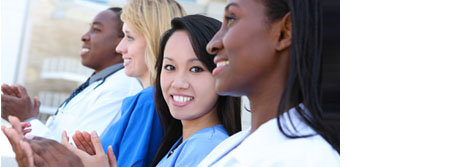 Do you dream of making a difference? Would you love to be inspired by what you do? Do you have a dream to do more with your life? Would you love to wake up enthusiastic about your day and spend each day vital, focused and driven from within?Then join Tony J. Selimi, human behavioral specialist and educator for an evening presentation that will change your personal and professional life. Tony J. Selimi will help you clarify what inspires you most and show you how to define your purpose and career focus so that you can make money doing what is most meaningful to you. He will teach you how to unblock the fears standing in the way of actualizing your purpose and share the secrets of empowering yourself in any area of life.Learn how to empower your life so that you stay focused on your goals and have the skills and certainty to turn your career dreams into reality. You deserve to build wealth and live an amazing life. You deserve to do what you love and love what you do.Do you dream of making a difference? Would you love to be inspired by what you do? Do you have a dream to do more with your life? Would you love to wake up enthusiastic about your day and spend each day vital, focused and driven from within?Then join Tony J. Selimi, human behavioral specialist and educator for an evening presentation that will change your personal and professional life. Tony J. Selimi will help you clarify what inspires you most and show you how to define your purpose and career focus so that you can make money doing what is most meaningful to you. He will teach you how to unblock the fears standing in the way of actualizing your purpose and share the secrets of empowering yourself in any area of life.Learn how to empower your life so that you stay focused on your goals and have the skills and certainty to turn your career dreams into reality. You deserve to build wealth and live an amazing life. You deserve to do what you love and love what you do.Ideal for:-         Led CEO’s, Business Owners, Entrepreneurs, Business Managers, Start Ups-         HR departments, Sales & marketing teams, Customer Relations departments, Communication departments        -         Dr’s, PT’s, NHS staff, healers, therapist and other health and well-being professionals -         Business, Leadership and Corporate Coaches       -         Anyone with a dream of starting a business-         Anyone seeking to emerge as an influencer and a confident leader in their field-         Anyone wanting to enhance their current leadership path by following their purpose-         Anyone wanting to know how to drive purpose in their business to increase productivity, profit and impactCome along to your quest for optimal leadership and balancing personal mastery with openness and a deep sense of belonging amongst a diverse community of stakeholders.Say Yes to Your Purpose! Say Yes to Your New Confidence!For The Next Scheduled Talk Please View Event Calendar - Click HereVisit our event calendar to see when this program will be held.Create an Amazing Life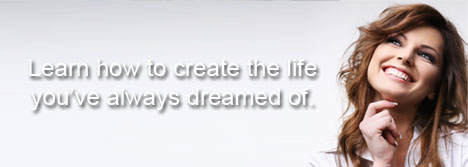 Create an Amazing Life You deserve to achieve your greatness, goals and dreamsDo you feel like there should be more to your life than the life you are living? Do you long for more clarity, certainty and career drive? Do you wish your life had more meaning? Would you love to make money living your dream life?If your answer is yes to any of these four questions then don't miss this evening talk with Tony J. Selimi, world renowned human behavior specialist and sought after authority on maximizing human awareness and potential. In this presentation, Tony J. Selimi will show you how to create the life you've always dreamed of living. He will advise you how to clarify your direction by determining what is most important to you. 99.9% of people do not know what is most important to them and by clarifying these areas, you will be able to define what elements to focus on when defining your most inspiring next career move.Learn how to identify which of the 7 fears is holding you back from living your dream and discover how to dissolve the fear so that you get to make money doing what you love. Discover how to feel worthy of your dream life regardless of any past or current circumstance and learn how to stay inspired and overcome challenges, emotions and distractions. You deserve to live an amazing life and achieve your goals and dreams.View our event calendar to see when this program will be held in your area.Ideal for:-         Led CEO’s, Business Owners, Entrepreneurs, Business Managers, Start Ups-         HR departments, Sales & marketing teams, Customer Relations departments, Communication departments        -         Dr’s, PT’s, NHS staff, healers, therapist and other health and well-being professionals -         Business, Leadership and Corporate Coaches       -         Anyone with a dream of starting a business-         Anyone seeking to emerge as an influencer and a confident leader in their field-         Anyone wanting to enhance their current leadership path by following their purpose-         Anyone wanting to know how to drive purpose in their business to increase productivity, profit and impactCome along to your quest for optimal leadership and balancing personal mastery with openness and a deep sense of belonging amongst a diverse community of stakeholders.Relationship TalksPrinciples of Conscious RelationshipsBig Love Manifesto, What is Big Love all about?  It’s rooted in these 8 principles about relationships and the possibility of love. Enjoy!Ideal for:-         Led CEO’s, Business Owners, Entrepreneurs, Business Managers, Start Ups-         HR departments, Sales & marketing teams, Customer Relations departments, Communication departments        -         Dr’s, PT’s, NHS staff, healers, therapist and other health and well-being professionals -         Business, Leadership and Corporate Coaches       -         Anyone with a dream of starting a business-         Anyone seeking to emerge as an influencer and a confident leader in their field-         Anyone wanting to enhance their current leadership path by following their purpose-         Anyone wanting to know how to drive purpose in their business to increase productivity, profit and impactCome along to your quest for optimal leadership and balancing personal mastery with openness and a deep sense of belonging amongst a diverse community of stakeholders.The Science of Healthy RelationshipWhat if you discovered that there is a science behind attracting and having a healthy relationship?What if every problem in your relationship can be resolved in a way that brings meaning to your life?What if you can attract the relationship you always wanted but never gave yourself permission to have?In this talk Tony will teach you how to understand the science of conscious relationship so that you can bring meaning, fulfilment and happiness back into your relationships. He will also help you understand the true reason you end up attracting partners that you deep down do not want, how to break free from those patterns and learn new ways of thinking, feeling and being that radiate the signal that attracts the right relationship that is healthy, empowering, and co-loving. Ideal for:-         Led CEO’s, Business Owners, Entrepreneurs, Business Managers, Start Ups-         HR departments, Sales & marketing teams, Customer Relations departments, Communication departments        -         Dr’s, PT’s, NHS staff, healers, therapist and other health and well-being professionals -         Business, Leadership and Corporate Coaches       -         Anyone with a dream of starting a business-         Anyone seeking to emerge as an influencer and a confident leader in their field-         Anyone wanting to enhance their current leadership path by following their purpose-         Anyone wanting to know how to drive purpose in their business to increase productivity, profit and impactCome along to your quest for optimal leadership and balancing personal mastery with openness and a deep sense of belonging amongst a diverse community of stakeholders.The Art of Loving CommunicationsIn this presentation Tony J. Selimi will teach you how to build both personal and professional relationships by understanding the basic drivers of human behavior and how that relates to mastering the art of effective communication. This talk will give you the undoubted communication edge whether in an office environment with your staff or colleagues, socially with friends or at home with your children and partner. Ideal for:-         Led CEO’s, Business Owners, Entrepreneurs, Business Managers, Start Ups-         HR departments, Sales & marketing teams, Customer Relations departments, Communication departments        -         Dr’s, PT’s, NHS staff, healers, therapist and other health and well-being professionals -         Business, Leadership and Corporate Coaches       -         Anyone with a dream of starting a business-         Anyone seeking to emerge as an influencer and a confident leader in their field-         Anyone wanting to enhance their current leadership path by following their purpose-         Anyone wanting to know how to drive purpose in their business to increase productivity, profit and impactCome along to your quest for optimal leadership and balancing personal mastery with openness and a deep sense of belonging amongst a diverse community of stakeholders.Find Fulfilment Beyond ChemistryWhat if you discovered there was something much more fulfilling than just being 'happy'?
What if everything you have learnt about achieving a lasting, loving partnership was a lie? 
What if most marriages need not end in divorce or passionless partnerships of convenience? 

Have you ever thought... 
When I move into the new house I will be happyAs soon as I find the love of my life I will be happyWhen I am earning double what I earn today I will be happyIf my partner would stop doing _______ I would be happyAfter I lose weight I will be happyWhen I own my own business I will be happyIf my children were more _______ I would be happy
Tony J. Selimi uses his revolutionary understanding of 'true love' to dissolve your illusions about relationships, and life. Discover the secrets to creating and maintaining fulfilling bonds that will last for a lifetime. 

This full day program covers a variety of powerful topics: 
The Chemistry of True LoveOwned and Disowned PartsDetermining and Communicating Your True ValuesThe Art of CaringThe Truth about Soul Mates"The One" and "The Many"The Fantasies of MarriageThe Hidden Order of Family DynamicsBreaking up and Making up through Love
This program is for anyone wanting to master the art of relationships.

'In truth, there is only love. Everything else is an illusion created by your senses and your mind' - Tony J. SelimiEstablishing Healthy Boundaries Is this loving to me, if not can I make it loving?Is this loving to me, my partner, and my family? If the answer is “No” then what can you do to make it loving?Ideal for:-         CEO’s, Business Owners, Entrepreneurs, Business Managers, Start Ups-         HR departments, Sales & marketing teams, Customer Relations departments, Communication departments        -         Dr’s, PT’s, NHS staff, healers, therapist and other health and well-being professionals -         Business, Leadership and Corporate Coaches       -         Anyone with a dream of starting a business-         Anyone seeking to emerge as an influencer and a confident leader in their field-         Anyone wanting to enhance their current leadership path by following their purpose-         Anyone wanting to know how to drive purpose in their business to increase productivity, profit and impactCome along to your quest for optimal leadership and balancing personal mastery with openness and a deep sense of belonging amongst a diverse community of stakeholders.Education TalksAre you listening? “We must listen for our hearts voice and then follow the path it leads us” Tony J Selimi What does the way you live, think, feel, behave and act in your daily life say about you?In this second interactive workshop Tony will share with you his experiences, knowledge and the tools he had learned during his spiritual path from some of the top teachers around the world that led him to becoming world’s best healer, author and a spiritual elite life coach who now he helps his clients to overcome the obstacles that prevent them from truly listening to the inner voice.  In this talk he will focus on the journey that people may take to help them reconnect to the voice that knows, the voice that comes from the depth of their being, and the voice that is yours.All too often, we lose sight of the significance of the journey we go on every day. We forget, we stop listening or ignore the significance of our relationships.  We don’t see the beauty of being connected to something beyond ourselves.  Our daily comings and goings become so expected, so mundane, even so boring that we begin to not really think about what we are receiving throughout the day.  And we start to take people, things, and situations for granted.One of the reasons people are not good at listening is not because they don’t have that capacity, it is because they consciously or subconsciously choose not listen. Listening skills start with paying attention, acknowledging why this is so, and when people have taken the first step in addressing this.Tony will be sharing with you ways people can determine whether or not they are listening to this deep voice versus that other voice that distracts people from their true path. This talk is for you if you:Are experiencing a head full of noise and find it hard to shut downWant to learn what stops you from listening to your spiritual selfCan listen to your hearts voice, but still feel blocked to act on itWilling to discover what silence can teach you about listeningAre ready to truly tune-in and listen to your higher selfEach day, we are given another opportunity to redirect our consciousness to point to the things that are significant. Each day is another chance for us to make other people feel significant in our lives. This is our job and the reason we are here. Why?  Because when we manage to make others feel that they are significant, then we are also significant.Throughout this one hour talk you have the opportunity to listen exactly what prevents you from truly listening, what you can do to shut the “other voices” and start listening to your inner being which is essential to living a meaningful and inspired life.At the end of this talk you will feel inspired, balanced and peaceful.  You also will have the opportunity to purchase signed copies of his books “A Path to Wisdom and #Loneliness” Ideal for:-         CEO’s, Business Owners, Entrepreneurs, Business Managers, Start Ups-         HR departments, Sales & marketing teams, Customer Relations departments, Communication departments        -         Dr’s, PT’s, NHS staff, healers, therapist and other health and well-being professionals -         Business, Leadership and Corporate Coaches       -         Anyone with a dream of starting a business-         Anyone seeking to emerge as an influencer and a confident leader in their field-         Anyone wanting to enhance their current leadership path by following their purpose-         Anyone wanting to know how to drive purpose in their business to increase productivity, profit and impactCome along to your quest for optimal leadership and balancing personal mastery with openness and a deep sense of belonging amongst a diverse community of stakeholders.Free Your Inner ChildTalk on green, Lets rememberImage of a baby being born, talk about we are all free to be, free of judgement, free of beliefs, freee of conditioning.Ideal for:-         CEO’s, Business Owners, Entrepreneurs, Business Managers, Start Ups-         HR departments, Sales & marketing teams, Customer Relations departments, Communication departments        -         Dr’s, PT’s, NHS staff, healers, therapist and other health and well-being professionals -         Business, Leadership and Corporate Coaches       -         Anyone with a dream of starting a business-         Anyone seeking to emerge as an influencer and a confident leader in their field-         Anyone wanting to enhance their current leadership path by following their purpose-         Anyone wanting to know how to drive purpose in their business to increase productivity, profit and impactCome along to your quest for optimal leadership and balancing personal mastery with openness and a deep sense of belonging amongst a diverse community of stakeholders.Activating Genius and PotentialIdeal for:-         CEO’s, Business Owners, Entrepreneurs, Business Managers, Start Ups-         HR departments, Sales & marketing teams, Customer Relations departments, Communication departments        -         Dr’s, PT’s, NHS staff, healers, therapist and other health and well-being professionals -         Business, Leadership and Corporate Coaches       -         Anyone with a dream of starting a business-         Anyone seeking to emerge as an influencer and a confident leader in their field-         Anyone wanting to enhance their current leadership path by following their purpose-         Anyone wanting to know how to drive purpose in their business to increase productivity, profit and impactCome along to your quest for optimal leadership and balancing personal mastery with openness and a deep sense of belonging amongst a diverse community of stakeholders.Celebrating UniquenessKnowing how to recognize the genius in a child is the key to activating their potential and helping them shine. Every person perceives and acts upon the world uniquely and when we honour someone for who they are and we give them permission to express their uniqueness, they grow their self-worth and activate their potential. The greatest gift we can give a child is to love and appreciate them for who they are. As parents and educators, the most powerful tool we can master is gaining an understanding of human behaviour and what drives and inspires a person. Knowing what is important to a child is the key to communication and plays an important role in their ability to achieve their goals and remain focused and inspired by what they are learning.This talk, presented by Tony J. Selimi, a human behavioural specialist who works with teachers, parents, children and young adults around the world, is for the whole family and relevant for educators working with and inspiring young adults and children. Tony J. Selimi will show you how to understand family dynamics, dissolve dysfunction and learning disability labels as well as assist you to recognize the unique genius of every individual and how to guide their most inspired career choices. Those who learn to express their genius are the ones most driven and inspired by their lives and whether a parent or a teacher there is a calling to facilitate a child's path to greater potential and life fulfilment.Ideal for:-         CEO’s, Business Owners, Entrepreneurs, Business Managers, Start Ups-         HR departments, Sales & marketing teams, Customer Relations departments, Communication departments        -         Dr’s, PT’s, NHS staff, healers, therapist and other health and well-being professionals -         Business, Leadership and Corporate Coaches       -         Anyone with a dream of starting a business-         Anyone seeking to emerge as an influencer and a confident leader in their field-         Anyone wanting to enhance their current leadership path by following their purpose-         Anyone wanting to know how to drive purpose in their business to increase productivity, profit and impactCome along to your quest for optimal leadership and balancing personal mastery with openness and a deep sense of belonging amongst a diverse community of stakeholders.Attention Surplus Order (ASO)For all teachers, parents and healers wanting to communicate more effectively with children and who dream of finding a way to awaken the GENIUS that exists within every childWe are quick to apply labels and prescribe medicine but is it possible that there may be a different way in which to deal with learning difficulties such as ADHD/ADD?If a child has attention deficit disorder then how is it possible that they can sit in front of a television for hours on end playing video games focused and present or with attention deficit with hyperactivity they can play sports focused and able to function at optimal performance? Is it possible that we as parents, teachers and healers have missed the obvious? What if we discover that we have not been honouring the child's hierarchy of values and that the child has as a result not responded to our teachings because they haven't perceived benefits of focusing on the material being taught in class. What if we discovered how to re-structure our communication to tap into their value system and we discovered that the child previously switched off becomes switched on, focused and driven?This talk will address the following:Breaking through limiting ideas surrounding ADHD/ADDDiscover how to awaken inherent geniusDiscover the power of knowing and addressing a child's hierarchy of valuesDiscover how to communicate what you want in terms of what's important to themLearn how to broaden a child's hierarchy of values to incorporate subjects and tasks previously low on their valuesHelp children to be focused, present and receptive in classDiscover tools to help children rise above their challenges and grow their self esteemMaximise learning and reading capabilitiesIdeal for:-         CEO’s, Business Owners, Entrepreneurs, Business Managers, Start Ups-         HR departments, Sales & marketing teams, Customer Relations departments, Communication departments        -         Dr’s, PT’s, NHS staff, healers, therapist and other health and well-being professionals -         Business, Leadership and Corporate Coaches       -         Anyone with a dream of starting a business-         Anyone seeking to emerge as an influencer and a confident leader in their field-         Anyone wanting to enhance their current leadership path by following their purpose-         Anyone wanting to know how to drive purpose in their business to increase productivity, profit and impactCome along to your quest for optimal leadership and balancing personal mastery with openness and a deep sense of belonging amongst a diverse community of stakeholders.Infinite Wisdom of love “The purpose of life is to live, learn and be what we came into this world to be-Love.” - Tony J SelimiAre you ready for the Journey of LoveIn this talk Tony will talk about why are 95% of people who purchase self-love courses, books and audio programs still experiencing lack of self-love, self-worthiness and find it difficult to open their hearts to unconditional Love? Emotional pain takes many forms: the grief of loss, overwhelming stress and anxiety, major or chronic depression, job burnout, feeling stuck or trapped, heart break, lingering guilt, regret, fear of trusting again, pent-up anger, worry about the future, and shame from the past.In the face of difficulty, most of us do our best to cope with the situation, hold it together, and keep going, but we often end up carrying emotional pain that we don’t know how to heal, release or love again. The toxic residue of painful experiences gets stored in our emotional heart, limiting our ability to give and receive love. Whether you’ve recently experienced an upsetting event or loss, or you’ve been carrying the burden of old emotional wounds for many years, healing the Heart and living in the Love2Love zone will help you find self-love and manifest your ideal partner. Break free from the past and experience emotional freedom; we invite you to join us at this intensive one day Love2Love weekend workshop that we will guide you to become one again, to feel who you are, where you have been, and where you are going.In our safe, nurturing setting, you will be guided in the unique four-step healing process developed by Tony J Selimi Transformational Life Coach, Chakra Healer and Reiki I and II Master that has helped hundreds to let go of their pain, find freedom from the past, opened their heart and rediscover joy and fulfilment.Who is it for and what will I learn?Whether you’re single, in a relationship or just curious about it all, you will… •	Figure out what it is that you want in the first place!•	Connect with your heart•	Expand your sense of freedom, trust and joy	Explore the deep hurts you are unable to let go	Release and learn to Accept those who hurt you and those you hurt 	Gain courage to ask for what you want in your relationship life•	Start to radiate your Understanding and Knowing of Love, opening the way to becoming Love.Along the way you will enjoy the extraordinary experiences of an extraordinary journey and benefit from learning to… •	Love yourself, See with Love, with no judgement•	To listen, see, hear, touch and speak with Love •	Speak your Truth about Love•	See the Love in others•	Receive love and to live more.•	Listen with love, speak with love, and see with love•	Experience being love in profound new waysWho can benefit from the Love2Love workshop?Living in your heart radiates Love and Peace into the world. With your gift of a Loving Heart, you can send waves of Love flowing into the world and help to start the journey towards the time when all life will be respected and all people will know that they are loved.The emotional healing process and opening the heart to Love has helped many people coping with a wide range of difficulties, including:o	Impact on ones wellbeing when being singleo	Lack of Self Love, self-esteem, etco	Relationship stresso	Painful memories and regretso	Death of a loved oneo	Job loss or burnouto	Feeling stuck in old patternso	Loss of passion or trusto	Looking for Love and don’t know how to go about itWhat happens at Love2Love?Tony will guide you in a unique, proven four-step process to identify, mobilize, and release the painful memories and life-damaging beliefs that are at the root of many emotional and physical health problems. It includes guided visualizations, music and sound therapy, and exercises in conscious movement and body-centred awareness. If this is your first experience, you will also experience a guided Meditation to nourish yourself, an ancient, easy-to-learn meditation practice that provides many tangible healing benefits, heart-opening affirmations, and have the time for personal reflection and integration.This workshop is designed for all experience levels, and you are guaranteed to learn something new about yourself and witness things you’ve never seen. Nothing is mandatory in this workshop, but you are invited to explore your true beliefs on love, jealousy, sex, hurt, and letting go of control.  Please join us with an open mind and heart to see how expensive Free Love really is… It may be more affordable than you think!What makes people disconnect from the very same source energy that we all come from-Love?If you want to experience unconditional Love, then you must stop thinking you have to create that, but start accepting that you are LoveThe Universe responds to your vibration ONLY and when you vibrate at a low vibration, you attract lack. Fear, depression, anxiety, doubt, confusion, anger are all low vibration emotions. High vibration emotions include joy, gratitude, hope, love and amusement. When you are in a HIGH vibration, you attract abundance! It's that simple.How do you think? What are your beliefs? What are your habits and traits? How do you really feel about yourself? How confident are you in yourself? How much do you trust others? Do you truly feel that you deserve wealth?I read a book some years back that changed the focus of my life. The book was called Power vs. Force and itʼs by Dr. David Hawkins. Dr. David Hawkins tested the consciousness of us as humans. He has a scale of zero to 1000. If your consciousness is the level of 1000, you would be Jesus, a Buddha or a KrishnaIdeal for:-         CEO’s, Business Owners, Entrepreneurs, Business Managers, Start Ups-         HR departments, Sales & marketing teams, Customer Relations departments, Communication departments        -         Dr’s, PT’s, NHS staff, healers, therapist and other health and well-being professionals -         Business, Leadership and Corporate Coaches       -         Anyone with a dream of starting a business-         Anyone seeking to emerge as an influencer and a confident leader in their field-         Anyone wanting to enhance their current leadership path by following their purpose-         Anyone wanting to know how to drive purpose in their business to increase productivity, profit and impactCome along to your quest for optimal leadership and balancing personal mastery with openness and a deep sense of belonging amongst a diverse community of stakeholders.Philosophical TalksComing Soon! SeminarsOne day Seminars (sales funnel for Coaching Programs, Books, Business Consultations, filling up the workshops, press opportunities, etc)Resolve The Rubric Cube of LifeFace Your Lies and Live Your TruthActivate Your PurposeUnlock your Value- Receive Your WorthSpeak With Clarity and Influence ChangeThe Healing Power of GratitudeSignature Breakthrough ExperienceWorkshopsVital Planning for Maximising Your Human PotentialThree days intensive workshop that helps you establish the foundation required to Lead, Elevate and Maximising Your Life. Elevate Your Leaving through Masterful PlanningMasterful Planning for Elevated LivingEvolve Your Being through Masterful PlanningPlan Your Inspired LifePlan Your Ideal LifeLife Enhancing Master PlanMaster Planning for Life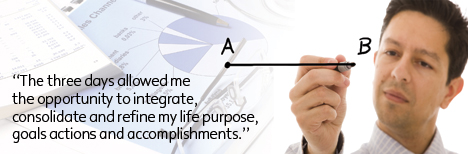 M A S T E R   P L A N N I N G   F O R   L I F E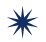 Perhaps you've always meant to sit down and plan your life, but never got around to doing it. Or maybe you just don't know where to begin. Now there is help. Master Planning for Life gives you the time, direction, guidance and incentive to develop the life you've dreamed of. 

Imagine walking away from this three day intensive workshop with your own inspiring: 
•    Business Success Plan
•    Financial Freedom Plan
•    Relationship/Family Fulfillment Plan
•    Social Power and Leadership Plan
•    Physical Health and Wellbeing Plan
•    Spiritual Mission and Contribution Plan
•    Mental Genius Awakening Plan  

- All in one!

Once you have completed this amazing program you will have your very own Master Planning for Life Volume that you can continue to develop and refine for the rest of your life. This is the master planning procedure that Tony J. Selimi has used to achieve what he has accomplished to date.

This incredible three-day workshop shows you how to: 
•    Update your inspiring mission statement 
•    Blueprint your dreams
•    Organize and prioritize your specific action steps
•    Dissolve or discard low priority distractions
•    Turn great fears into simple daily tasks
•    Work out the kinks of building a masterful future

Those who fail to plan, plan to fail. Only 3 % of the world's population takes the time to plan and 97% of the world's wealth is in the hands of those who take the time to set their goals and MASTER PLAN their lives the way they want it. 

Through planning you create a fulfilled life, one filled with greater satisfaction and accomplishment. By not planning you remain in a vulnerable world of stressful reaction. 

Give yourself permission to be extraordinary. Take the time to define how you want your life to be. 

Listen below as Tony J. Selimi shares additional information about how the program began and what to expect from the 3 days: Recommended prior attendance at the Elevated BeingWhere's my Billion?Dramatically boos your wealth building potentialUnlocking your vast wealth potentialDo you wonder what you can do to create abundant fortune and wealth in your life?Would you love to discover your hidden wealth building potential and activate it?If your answer is yes, then join Tony J. Selimi, an internationally published author and sought after leadership and self mastery expert at his one day program, ‘Where's my Billion?' where you will learn how to identify your hidden billion and be shown how to unlock and transform it into liquid wealth.Tony J. Selimi will assist you to develop the mindset of the wealthiest people and align your life and what you value most to building wealth. 99% of people say they would like to be financially independent but only 1% of the population ever achieve it.Come and learn how to reframe your perceptions so that you step into your greatest wealth return. Discover proven wealth building strategies and shift your life into a new gear of financial possibilities in 2012.Prepare, Persuade, ConquerProsper While You SleepOwn your PowerDo you know your Power? A) Creators of our own realities. B) Science/studies back up. C) Personal stories to not realising own power; having low self-worth but creating a hell around me through the vibrations I was sending out, not a victim but as an ignorant powerful creator. D) Choose your own path and create and powerful reality. E) How to do it. F) Call to action.From Resistance  to ResultsResistance & Acceptance. (Re-write whole chapter) A) What does it mean to resist or accept something? B) How does this show up within us and our outside world? C) Every deep inner resistance to an external factor is an internal conflict. D) Resistance = Separations. E) What are some of the greatest separations we face in the world and that impact our personal lives. F) The solution is X. G) Personal Stories with separation, Tony & Adam. H) Call to action. Conscious ImpactCreate Inner PeaceBeyond LoveElevate Your BEING Be the Change in THE WORLD What if the most important journey you will ever make in life is the one that helps you to Being the infinite being you truly are? What if walking your path to love and wisdom is the greatest adventure you will ever go on? If you had the steps to being tis infinite version of yourself, would you take the journey? Go here to read more about the class, about becoming a facilitator, and sign up for this one day workshop: Tony J. Selimi will facilitate a special One-Day Elevate Your Being Workshop to help you be who you know you already are, be the change you wish to see in the World and teach you how to use TJS Evolutionary Method to unleash the power you have within. During this one day, you will be introduced to TJS Consciousness tools, perspectives and verbal processing that will allow you to start changing any area of your life that isn't working for you.  You’ll also experience Tony’s unique transformational method called TJS Energetic Fusion of Being and receive an experience of being you that is impossible to describe, that you won’t find anywhere else and that will stay with you for the rest of your life, if you allow it!  What if you allowed yourself to be you, be the person you were meant to be, is all it takes to change everything you desire; your health, wealth, relationship, your life, everyone around you, and the world?Go here to read more about the class, about becoming a facilitator, and to see what the prerequisites are:  SeminarsTony on Business SuccessTony on Business Success
This powerful Business Success program is designed to assist leaders, managers, entrepreneurs and business executives take their corporate visions to a new level of power and influence. Tony J. Selimi, a world renowned human behavioral expert introduces an understanding of human behavior and corporate social dynamics which is the key to building and inspiring corporate teams and boosting sales and productivity. 

Tony J. Selimi will be addressing the following principles and practical tools:The True Corporate DynamicHuman behavior and corporate realityMapping of your corporate social dynamicUnderstanding and dissolving infatuation and resentment cycles with staffThe principles of management of self and othersCongruent Corporate Vision, Mission and ValuesMatching inspired and unique service with market needsExpand vision and purpose in your businessArticulate your corporate vision clearly to your clients and teamsInspire staff and increase productivityEffective CommunicationThe TJS Value Determination ProcessMastering the art of communicationResolve conflicts quickly and teach your teams to do the samePowering LeadershipAwaken your authentic leadership powerOvercoming the fear of failure in your business or careerIncrease your ability to make objective decisions with easeManaging Stress, emotions and staff with the Tony Method
This one day program will show you how to skillfully bring order to your business, dissolve your limiting beliefs and achieve your greatest business potential.

What students are saying about the Tony Business Success Program

The Business Success course was fantastic! The presentation of the material was unique and fresh and extremely practical. It helped me to shift my values and get excited about my businesses again. Incredible things have happened in both my businesses in the last two weeks since the course - it's quite amazing. Thank you for helping me become inspired again. I would definitely recommend this course to any business owner or anyone thinking of starting their own business.
Louise Diesel

Tony's programs are more valuable to me than three law degrees and 15 years of practice as a lawyer. Brilliant and inspiring, humbling and balancing.
Johann Strauss

____________________________________________________________________________________

For more information on this program, products or any other Tony seminars or services please contact the Tony Institute: UTony on Financial SuccessTony on Financial Success
Tony J. Selimi's Financial Success program is designed to assist you unlock your true wealth potential and ensure you get past whatever is holding you back from being financially empowered. 

Tony J. Selimi is a world renowned human behavioral specialist and best-selling author of How to Make One Hell of a Profit and Still get to Heaven. In this powerful one day program, he shares 39 years of research to assist you understand why and how the human factor is the sole determinant that underpins your ability to build true success in wealth creation. You will be taken through the principles of financial empowerment and introduced to practical exercises that will shift your wealth perspective assisting you to breaking through the setbacks, blocks and challenges regarding wealth building. 

The focus of the program will be on the following areas of wealth creation:

The Driving Forces of Wealth Human voids and valuesThe relationship between spirit, matter and moneyBalancing altruism and narcissism for wealth creation
Emotions and Wealth Activating Perceptions Understanding polarities of poverty and prosperityRecognizing unique forms of wealthThe role of emotional volatility in wealth buildingPerceptions of gain and lossOvercoming the fear of not having enough moneyManaging debt and financial challengesMarket Cycles Understanding the macro cycles of marketsManaging your emotions no matter the market cycleSeeing the opportunities even in market downturnsBuilding Wealth Increasing your self-worth so you can increase your net-worthIncreasing your value on wealth building and saving
"We all have a hierarchy of values and we view the world through those values. If business, money and wealth building are low on your values you could literally be sitting on a gold mine and you just can't see it." 
Tony J. Selimi

What students are saying about the Tony Financial Success Program

I believe Tony J. Selimi's methodology on finance and human behavior is revolutionary and life-transforming as it amazes and inspires souls as well as shifting minds into a higher state of understanding through simple yet profound ways which he uses to communicate his messages. I firmly believe that this work would benefit South Africa immensely if it is incorporated into its school system. I am blessed and grateful for this opportunity to learn from such a great master.
M Alves

I gained a greater understanding of the principles involved and of why I don't have wealth. I now have a new starting point and the opportunity to be on the threshold between a past wrought with debt and poverty and a future potential of financial wealth. I have some valuable tools now which can apply in this area of my life.
AnonymousSecrets to Financial Success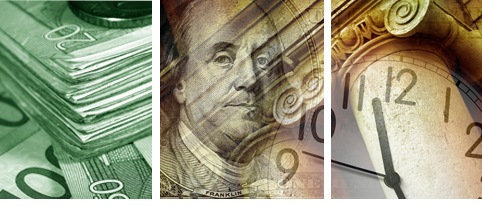 Building Wealth. Transforming Your Financial DestinyIs your financial life not meeting your expectations or possibly even out of control?  Do you feel like you are living with low liquidity and possibly from hand to mouth, despite your accumulated assets? Do you fear that you may have reached your financial plateau? Did you think by now you would be way ahead of where you are financially? Do you have difficulty managing your current investments? Are you confused by the array of financial possibilities lying before you? Are you overwhelmed by too many choices? Are you concerned about building your assets, or maybe just managing them? If you are ready to take command of your financial destiny, there is great news for you!  There is a science to creating, managing and preserving the wealth that you would love and feel you deserve. Tony is an entrepreneur, international educator, business consultant and multiple bestselling author. He has appeared on many national and international radio and television talk and financial news shows including CNN's Larry King Live, CNBC, CBS, NBC, PBS,... . Articles and feature stories about Tony J. Selimi and his entrepreneurial insights have appeared in numerous international magazines and newspapers including CEO, Destiny Man, Success, Leadership, Succeed Magazines. He has consulted for fortune 500 CEOs, entrepreneurs, Hollywood celebrities, sports personalities, financiers and other professionals.With Tony J. Selimi's keen business insights and unique financial savvy you will learn how to:$ Expand your short- and long-term financial goals to drive your financial destiny$ Inspire in you a vision of vastly more powerful wealth possibilities$ Dissolve financial myths that maybe sabotaging your financial freedom$ Break through your financial barriers and beliefs about money$ Transform your financial disadvantages into blooming opportunities$ Take command of your finances and become more disciplined in your wealth building$ Learn Tony J. Selimi's Forced Accelerated Saving and Investment Technique $ Provide you with strategies to generate and accumulate more money$ Create or build more wealth more effortlessly$ Hedge against market fluctuations while reduce risk and increasing portfolio yields$ Achieve smoother and surer cash flow$ Develop long-term stock or real estate investment and wealth building strategies$ Create more inspired and profitable work teams to build overall company profits$ Transform your financial disadvantages into prospering opportunitiesWhether you seek short-term financial solutions or are searching for a sustaining financial philosophy, whether your annual income is $25,000, $50,000, $500,000, $1,000,000 or more, you stand to gain from this opportunity to introduce yourself to Tony J. Selimi's method for building wealth and financial masterSuccess in the City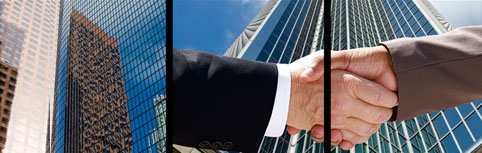 Live your most vital, enthused and empowered lifeAny area of life you don't empower someone else will overpower and those who have the most power get to set the rules of life. In this presentation, Tony J. Selimi, a world renowned human behavioural specialist and international authority on maximizing human potential, shows you how to make the most out of your life.You will learn how to clarify the most important action steps to take to achieve your goals and dreams and how to dissolve your illusions and misleading fear and guilt that stop you from being, doing and having exactly what you want. Learn the principles of health and longevity and discover how to balance your relationships, home life and health in pursuit of yourentrepreneurial and financial goals.Be guided with straightforward and practical common sense success tips and discover what true success really is for you.The audience will sit there thinking: 'Why should I care?' or 'What's in it for me?' answer their WHY and give them some HOW's - that's the MEAT on the boneThe Inner Source of Higher LivingUse TJS Evolutionary Method to unlock your true power, enhance your performance "Dropping the pressure has helped me perform"   Going Within To Get OutListening out from insideFeel the fear and do it anywayEvolveActivate Your GeniusThe Miracle Creation FormulaSynchronise to HarmoniseTurn Pressure to Performance in 5 Easy Steps,Turn Stress to Nectar for SuccessTurn Adversity to Nectar for SuccessUnblock Your Money PipesEffective in your work, The 7 Figure Mindset Relax for Success, Perform At Your Best!From Stress to 7 Figure SuccessThe 5 Secrets to 7 Figure SuccessTurn Stress to Nectar for Business SuccessThe 5 Pillars of InfluenceThe 5 Secrets to Behavioural Change!Turn Pressure to Performance in 5 Easy StepsEquilibrium: The Key to 7 Figure Success7 Figure Success: Discover Why Few People Have it While Everyone Want’s ItInfluence and Power: What the few people have that everyone is chasing it7 Habits for Business SuccessThe Rules of the Game of LifeSynchronise-EnergiseElevate Your Life through Masterful LivingFrom Fear to FaithFrom pressure to performanceTake that call and listen to your soul.Stillness in The Present MomentSpirit-Your River of LifeUnblock Your Money PipesFear is Your Ticket to FreedomLoneliness- The Virus of The Modern AgeFace your ego, take on yourself Make your ego, your teacherYou are God, The EndYour Elusive Creative GeniusWe expect impossible things from artists and geniuses — In this talk I share the radical idea that, instead of the rare person "being" a genius, all of us "have" a genius. It's a funny, personal and surprisingly moving talk. Access your geniusLive your passion Increase your Income--The 5 steps to a Heart Centred Approach (HCA) to Exchanging ValueThe 5 step method that unlocks your Effortless Flow to infinite opportunitiesIllness is Your Call for LoveReclaim Your Power and Reset your lifeHow to live a healthy balanced and peaceful lifeActivate, Collaborate, Create, and Inspire Find your Equilibrium; transform your experience of lifeYou’re Key to accessing the Genie that is YouThe key to Infinite Wisdom, possibilities and opportunitiesYour path to creating a meaningful life full of loving relationships, fulfilling work and deep appreciation of the beauty of each moment-The Present.Your path to building an authentic, meaningful, loving lifeReclaim Your PowerInfinite Living: True Possibilities For Your Life & How To Create ThemGenerate more consciousness, awareness, ease, joy and glory for the planet every day. Reset Your AmbitionsRecharge Your BeingReboot Your LifeReclaim You True VoiceDeclutter Your BeingExistential LeadershipAccessing your conscious LeaderBalanced leadership Existential LeadershipFind Your EquilibriumFrom Less thinking, to more doing. Loving, actingStop settling for FINERelease the Resistance to being YouInfluence-Why Few People Have it While Everyone Want’s ItInfluence-Leader's true Power-The 5 Pillars of InfluenceInfluence Your Way To More Profits, Power and PleasureInfluence effortlessly and win businessBoost Your InfluenceThe Power of Love : How a Few People Have it While Everyone Want’s ItInfluence and Power: How a few people have it while everyone else chases/ pursues 5 secrets of the worlds most powerful leadersThe 3 Habits for Highly Effective PeopleListen Up, Listen DownManaging Turbulence on the GroundThe 5 Major Motivators to an Inspirational LifeThe 5 Step to Meaningful Living and Living in the FlowUnravel, Discover and Polish the Diamond that is YouThe 5 Steps to Living in PeaceLove your Life, Live Your DreamsThe 5 Steps to Healing and Loving Your LifeTHE MAGNIFICENT POWER OF finding an inner peace.Peak Performance through Commitment and ConsistencyLeadership FoundationsHandling Difficult PeopleSales & Commercial Leadership and Coaching5 secrets of the world’s greatest influencersFrom Smart to Wise: Acting and Leading...Control: The KillerAppExcess control leads to chaosThe Eight Controlling Behaviours that Impact your OrganisationPower Vs ControlGiving your power awayThe Science of ExpectationsThe difference between love and controlThe Rules of DecisivenessHow the need for control is spiralling out of controlEnjoy mindful management and supervision Reconnect your leader12 C’s to conscious leadershipThe Probability ChoiceConscious ChoicesWhen they say Jump, you say?Who we really work for?Free and thriving LeadersDealing With Difficult PeopleHierarchy to HiesmartyHow to build your successful coaching practiceLetting Go: How Great Leaders Operate From Faith Not FearFearless LeadershipWhat are the character traits of a conscious leader?How does their management style influence the company’s success?Who do you consider a conscious leader?The 5 Pillars to High Performance CEOReclaim your powerReclamation of PowerPower: Why a Few People Have it While Everyone Wants It *Power: How a few people have it while everyone else chases/ pursues itSeminars And TalksConnect to your current and light your bulbWhy is it that we try to connect our light bulb to other people’s current? What is it that makes us do this? And why this will never work, it will never switch o your own current that connects all of your light bulbs.Get to know yourself through your human needsATTENDEE COMMENTS FROM IGNITE LONDON“Ignite London was without a doubt one of the most exciting & inspiring events we have been to.  The diverse range of speakers and topics covered was fantastic, and the energy in the space was electric – we didn’t even mind being indoors, despite the very hot sunshine outside! If you want a huge boost of motivation, with a huge dollop of laughter and fun on the side, get yourself to the next Ignite event!"Persia & Joey, “The sheer volume of information, positivity and energy that accompany an I Can Do It event is enough to make you feel like a space shuttle ready for blast-off – and Ignite! sure does what it says on the tin. Every time I attend one, I leave with a mind full of hope and a bunch of new books to add to my reading list. You’re setting yourself up for both a short-term boost and a long-term opening that integrates in its own time over the coming months and years.” Amity S, London“I just wanted to say thank you for a fantastic Ignite event in London at the weekend! I really enjoyed every moment of every speaker, and will be taking action from everything that came to me while I was listening.” Terri RAmplified Intuition We all have an inner source of intuition and self-knowledge that can offer us guidance and inspiration whenever we are in need of it. In this powerful talk, USA award winning and bestselling author Tony J. Selimi will guide you to heighten your intuition, deepen your faith and magnetize your inner power. Tony will share spirit-based principles and practical, do-them-in-the-moment tools to bring into your own practice, and through guided group meditation she will help you to deepen your spiritual connection and amplify your intuition! Tony J. Selimi is the author of #Loneliness and A Path to Wisdom and creator of TJS Evolutionary MethodJump…and Your Life Will Appear What do you do when the life you’re living isn’t the life you want to live? How do you access the strength to make a dramatic shift that will rock your whole world? When you’ve had enough, how do you get to what’s next? No matter what major change you want to make, Nancy’s proven, step-by-step process will prepare and propel you to take action. It’s time to face and embrace your fears, be bold with your boundaries and choices, create the courage necessary to take the leap toward self-love, and reap the rewards of the unforeseen gifts and opportunities that await you upon landing. Nancy Levin is a coach and the author of Jump…and Your Life Will Appear. Lucid Dreaming, Lucid Living and Waking up to Life!Are you living your life lucidly? In this inspirational talk, Tony J. Selimi will explore how lucid dreaming – the art of becoming fully conscious in your dreams – can lead to lucid living. He will explain how lucid dreaming can facilitate deep psychological growth while we sleep and offer us a new perspective in our waking lives that can lead to powerful transformation and even insight into the very nature of reality. You’ll discover how, through lucid dreaming and lucid living, you can become more awake, more aware and more joyfully engaged in your daily life! Tony is the author of the bestselling book A Path to Wisdom. His TED talk on #Loneliness The Science of Self-LoveDo you truly love yourself? Loving yourself means more than feeling good about yourself or being kind to yourself – it’s about being self-confident, being able to express yourself without fear, being unconcerned about whether you’re liked, and about living your own life, not someone else’s idea of what your life should be. Fusing science and self-help, Tony J. Selimi will share insights and simple strategies that will not only help you develop self-love, but will actually re-wire this self-love into your brain with lasting effects, bringing you unprecedented happiness and peace. Tony J. Selimi is the author of #Loneliness and A Path to Wisdom. The Wings of ForgivenessForgiveness may not be easy to achieve, but ultimately, it will set you free. Let Tony guide you to letting go of the problems of your past and forgiving yourself and others so that you can fully enjoy the present. Together with the angels, Tony will show you how to call in the power of heaven to help you forgive, release all that no longer serves you and experience joy and peace. Tony J. Selimi is the author of A Path to Wisdom and #Loneliness. Light Is the New BlackWhat if we all answered the deepest callings of our soul? We all have an inner light that yearns to shine bright, but somewhere along the way we learn to dim our light in order to fit in. In this inspiring, down-to-earth, soul-stoking talk, Rebecca invites us to bravely step out of the spiritual closet and answer the deepest callings of our souls so we can light up the world in a way that only we can. Rebecca will share practical tools to help you turn your light on every day, and guide you to align your life in flow with The Universe. Tony J Selimi is author of #Loneliness, A Path to Wisdom and the upcoming book, A Path to Excellence and co-founder of Living My Illusion Ltd. The Earth DietCould you be getting more nutrition from your favourite foods? In this engaging talk Tony, creator of TJS Diet, will show you how to achieve amazing results by eating what you crave, but in the most natural way possible. Liana will explain how just five ‘usual suspects’ in the foods we consume are responsible for many of our health issues, and share how she transformed her own health after hitting rock bottom. Get empowered to ignite your life with a natural lifestyle! Tony J. Selimi is the author of The Earth Diet. Deliberate ReceivingWhat if you were given access to a technical manual that showed you exactly how reality works? What if the Universe is a machine, and controlling our reality consciously is simply a matter of knowing which buttons to push? In this talk, Tony J. Selimi will explain exactly how we create our reality in technical detail, and will share the nitty gritty framework of how our manifestations actually become physical. Tony is the author of the #Loneliness and A Path to WisdomMake Your Own RulesWho made the rules that govern our lives and why are we following them? When we block ourselves with pressures and judgments, our desires don’t just fade away, they morph into tension globs, and linger somewhere unwanted. In this inspirational talk, Tony J Selimi will explain how you can cultivate the courage to believe in, and respond to what you feel, allowing you to see the greatness that exists right inside, waiting to be discovered.  
Find Courage to Reclaim Your Life and Live from Your Heart It’s so easy to lose yourself in the world; relationships, finances, family, your business, romance or other people’s approval. Many times it is not until we hit rock bottom that we begin the quest to reclaim our lives and live from our hearts. Tony is the founder of TJS Cognition Ltd – which has been visited by millions of people from over 100 countries. Tony has worked with thousands of people online, and hundreds one-on-one. In this talk, he will instruct you how to find courage and reclaim your life. When you take your power back, your life transforms. Claim back all the power you’ve given to the world, and come home to your heart. Clarity of Mind and HeartClarity for Business & Personal Success - What would it mean to you and for you to get utter clarity on the right direction for you, feeling clear and confident about taking the next step? Tony J. Selimi will be your guide as you take a break from the "hidden hamster-wheel" of your routine, and make space to discover and connect with what's most important to you in life. During this profound, 2-day “mini-retreat”, you’re going to: - Start breaking free of the "trick of the mind" that's been holding you back, keeping you struggling, or feeling like you're stuck in a rut (once you know the trick, you're halfway out of the trap)… - Identify your biggest leverage point, the place in your life that you can get the most profound results. Then go one step further, and discover the ultimate leverage point for living your most inspiring, fulfilling life, a life that fits you perfectly… - Wake up your inner source of leadership, innovation and motivation – your powerhouse for making great decisions, navigating the unknown and allowing you to move confidently forward in the face of uncertainty… - Get the kind of deep insights into how your mind works (and how life works) that allow you to have a more successful business and personal life on the inside AND the outside… - You’re going to leave the mini-retreat feeling energized, hopeful and inspired, with clarity about yourself, your work and your future… Clarity for Business & Personal Success - I'm in lovely Lanzarote running the CLARITY Life Transformation Retreat this week, and (as you may have seen on Facebook), I've been doing some recording while I'm out here.  I've created a 40 minute recording called "The Inner Source of High Performance" that I'd like to give you as a gift. I really appreciate your attention, engagement and support, so I want to share this brand new recording with you. You can download it here on Facebook (the post is pinned to the top of the page) and join in the conversation in the comments below. (If you're not on Facebook, you can find it on the blog at the link in the PS, below). Download "The Inner Source of High Performance" here... While you're downloading the recording, I'd love it if your would hit the "Like" button on my facebook page, because it's becoming one of the main ways I'm starting to share information with our community. Thanks! J  In this powerful 40 minute recording, you're going to discover... - A new way of thinking about performance that allows you to give your best, time after time. This powerful mindset applies to every kind of performance: public speaking, sports, leadership, sales... Even dating! - How to cultivate a high-performance mindset in yourself and others. Once you understand the inner source of high performance, it becomes easier and easier to rely on it for yourself, and bring it out in the people you're leading and serving. - The unexpected keys to having the kind of confidence that lets you (and others) know you can deliver the goods when it counts (even in difficult situations and times when the pressure's on!)  When I 5 year ago started to work as the "Transformational Life Coach” I really had no idea what that meant, even if I thought I did. It has been a very different journey full of expansion, challenges, possibilities, change and a lot of fun! One of the things that comes with working with the whole world is an awareness of what’s going on in different areas and continents. As you begin to recognize how different you are, you start becoming aware of the choices that you make, the choices you would like to make, and what you would like to generate as your life with ease… financially, in relationships, in your work and beyond…  Are you ready to join the party ?Listen to a short audio of Tony speaking about the TJS Levels 1,2,ad 3  Read more and sign up for class here:  ____________________________________Would you like to assist in increasing the happiness quota in people's lives, so that there is the possibility of living an extraordinary life? Would you like to live on a planet where consciousness and awareness is where everyone functions from, with no judgment or limitations?  This is Tony’s signature class, based on the energetic process he has developed within TJS Evolutionary method. It is a magical and unique way of transforming limitations into possibilities and healing, for you, the world and the planet.  During this 3-day intensive, tony works simultaneously with the beings and bodies in the class to create a space that allows the change everyone is asking for to show up. In working with one person, everyone is invited to that change. Are you ready to be the co-creator of that? This class will be live streamed and translated into five other languages simultaneously. As Tony says: "Trust me…the space that gets created from that is infinite…and indescribable." Play the SYMPHONY of Your Heart-DAY SEMINAR Facilitated by Tony J SelimiThis one-day workshop is a special exploration of The Symphony of Possibilities Advanced Training with Tony, only available for participants in the 3-day ESB that is taking place right before, from March 23–25. What if WE, acoustically vibrating as us, create an energetic symphony of possibilities that changes the world and the planet? SIMPLICITY OF BEING – "The true Simplicity of Being is acknowledging how you enjoy life and what is important to you. It's when you can recognize and acknowledge someone's being, as well as your own, and where you are unwilling to make others or yourself suffer with the choices you make, so that they and you, feel good in their own right." ~  What is vital to you? What do you truly enjoy about living? What would you like to choose, that you haven't chosen yet? Leonardo Da Vinci once said "Simplicity is the ultimate sophistication"... Is now the time for the Simplicity of Being? It's your choice!    ________________________________________What if you make your body to be your best friend? TJS Evolutionary Method  What if your body was a guide to the secrets, mysteries and magic of life? What else would be possible then? There will be several core 3-day classes designed to open up a dialogue and create a communion with your body that allows you to enjoy your body instead of fighting against it and abusing it. What if your body could be your best friend? The classes give you access to around 60 different body processes and they’re also a pre-requisite for the Advanced Here you can read more and sign up for the upcoming TJS Cognition seminars in Europe   May we invite you to even more possibilities? Breakthrough Loneliness Practical tools for a better world! With Tony J. Selimi With the launch of the book #Loneliness – practical tools for being crazy happy! Using the revolutionary tools of TJS Evolutionary Method he´s creating a new paradigm with psychology and therapy, Pragmatic Psychology. If you had the tools to change this reality´s point of view about mental illness, would you use them?  Read more and sign up for class here: FASTER CHANGE NOW! This class is about creating the space for you to be able to choose the life you know is possible!  What if every impossibility is filled with hidden possibilities? Are you willing to be unstoppable? What would the world look like if you were willing to trust your knowing?  Welcome to a class filled with change and possibilities! AwardsSpiritual Entrepreneur AwardPurpose Led Leader of the Year AwardTJS Coach of the Year AwardImpactful Video of the YearPersonal Development Apps of the YearInnovation AwardsDiversity and Inclusion AwardGlobal Solution AwardsConferencesHeart Centred LeadershipSpiritual EntrepreneursGlobal Heart CoherenceTV ShowsQuestion to ClarityAsk Tony J. SelimiAsk The-See-Through CoachTalksSeminarsWorkshopsConferenceKey Ares of LifeSpiritualMental-CognitionEmotionalPhysicalBusinessMoneyRelationshipLove